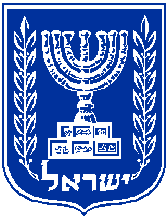 מדינת ישראללשכת הפרסום הממשלתית(לפ"מ)מכרז פומבי מס' 01/01/23למתן שירותי ניהול רכש מדיה פרוגרמטית לקהל יעד בישראלינואר 2023מכרז פומבי מס' 01/01/23 למתן שירותי ניהול רכש מדיה פרוגרמטית לקהל יעד בישראלכללילשכת הפרסום הממשלתית (להלן: "לפ"מ" או "המזמין") פונה בזה בבקשה לקבלת הצעות למתן שירותי ניהול רכש מדיה פרוגרמטית עבור לקוחותיה, לקהל יעד בישראל (להלן: "השירותים"), הכל בהתאם לדרישות ולהיקפים המפורטים להלן.לפ"מ הינה יחידה מנהלית במשרד ראש הממשלה, אשר מעניקה שירותי פרסום למשרדי הממשלה ולגופים ציבוריים נוספים.השירותים הנדרשים במכרז כוללים ניהול כל הקמפיינים המופנים לקהל יעד בישראל ב-Google, DV360, Meta  (אשר לצורך מכרז זה תכונה להלן: "Facebook" או "פייסבוק"), Taboola, Outbrain, TikTok, LinkedIn, Twitter, וכל מערכת רכש מדיה נוספת עבור כלל לקוחות לפ"מ. ניהול הקמפיינים כאמור יתבצע בשפות העברית והערבית, בהתאם לקהל היעד.יובהר כי השירותים נשוא מכרז זה אינם כוללים ניהול קמפיינים ארוכי טווח שכבר החל ביצועם, אלא אם יוחלט אחרת על ידי המזמין.רשאים להשתתף במכרז רק גופים העומדים בכל תנאי הסף המפורטים להלן בסעיף ‎4 למכרז.הצעות שלא יוגשו בדיוק על פי תנאי המכרז עלולות להיפסל.במסגרת מכרז זה, מעוניין המזמין בהתקשרות עם שני ספקים חיצוניים, לביצוע השירותים המפורטים במכרז. עם הספקים הזוכים ייחתם הסכם התקשרות למתן השירותים (להלן: "ההסכם") בנוסח המצ"ב כנספח ח' למכרז זה. יובהר, כי עד לחתימת ההסכם על ידי שני הצדדים להסכם לא יתקיימו ביניהם יחסים חוזיים, ואין בהודעה על זכייה כדי ליצור יחסים חוזיים בין מציע אשר יוכרז כזוכה לבין המזמין.מבלי לגרוע מן האמור לעיל, יובהר כי המזמין יהא רשאי לבחור ביותר משני זוכים במסגרת מכרז זה או בפחות מכך, לפי שיקול דעתו הבלעדי.יודגש כי פנייה של המזמין לספקים הזוכים במכרז לביצוע עבודה תיעשה בהתאם לצרכי המזמין ועל פי שיקול דעתו הבלעדי, במטרה להעניק למזמין את מירב היתרונות, בשים לב לכלל נסיבות העניין, ובכלל זה לאופי הקמפיין ו/או הלקוח ו/או העבודה הנדרשת ומידת התאמתו של הספק הספציפי לביצוע העבודה.בבחירת הספק אליו תתבצע פנייה לביצוע עבודה כאמור, יתחשב המזמין, בין היתר, גם במידת שביעות הרצון של המזמין מהספק בנוגע לאיכות מתן השירותים וקשרי עבודתו עם המזמין, והכל באופן שוויוני והוגן, ככל הניתן.למען הסר ספק, יובהר כי המזמין איננו מתחייב כי השירותים שיינתנו על ידי הספקים הזוכים יהיו בהיקף שווה, אך בכוונתו של המזמין לחלק את ביצוע השירותים בין שני הספקים כך שחלקו של כל אחד מהם לא יפחת מ-40% מסך כל היקף ההתקשרות ולא יעלה על 60% מסך כל היקף ההתקשרות.יובהר כי מכרז זה מיועד לתאגידים בלבד, קרי – חברות המעניקות את השירותים נשוא המכרז (בין אם מאוגדות כחברה בע"מ ובין אם כשותפות), ולא ליחידים.כן יובהר כי תחילת מתן השירותים וזכייתו של הספק במכרז מותנים בכך כי הספק מקבל שירות ותמיכה לכל פנייה מקצועית ולאורך כל שעות העבודה המקובלות בישראל מצוות CSM Google, Facebook, TikTok, Taboola ו-Outbrain שנמצא ועובד בישראל בלבד. הספקים הזוכים יידרשו לספק מסמך חתום על ידי החברות המאשר את מתן התמיכה בישראל. מבלי לגרוע מן האמור לעיל, המזמין יהיה רשאי, לפי שיקול דעתו הבלעדי, להסתפק בדרכי הוכחה חלופיות לעניין עמידת הספקים הזוכים בדרישת התמיכה המקצועית כאמור וכן לקבוע כי התמיכה המקצועית שמקבלים הספקים הזוכים בישראל עונה על צרכיו ו/או דרישותיו, הכל לפי שיקול דעתו הבלעדי.מסמכי המכרז, לרבות הנספחים, הינם רכוש המזמין ובבעלותו הבלעדית. המציעים אינם רשאים לעשות כל שימוש במסמכים אלה אלא לצורך הגשת הצעה למכרז. על המציעים חלה חובת סודיות לגבי תוכן המסמכים.ריכוז לוחות הזמנים למכרז:מועד אחרון לשאלות הבהרה – יום ב', 23.01.23, בשעה 12:00.מועד אחרון להגשת ההצעות – יום ד', 01.02.23, בשעה 12:00.השירותים הנדרשיםמפרט הפעילות הנדרשתניהול הקמפיינים רכש המדיה במערכות פרוגרמטיות יתבצע תחת חשבונות ניהול הפרסום של לפ"מ, עבור כלל לקוחות לפ"מ. יובהר כי התשלום בעבור המדיה יתבצע על ידי לפ"מ ישירות למערכות הפרסום.במסגרת ניהול הקמפיינים כאמור, יידרש הספק הזוכה לבצע את כל השירותים בקשר עם ניהול הקמפיין, ובכלל זה: תכנון; הכנת תשתית הקמפיין; העלאת הקמפיין לאוויר במערכות הפרסום; הכנת דוחות שוטפים; ביצוע מעקב ואופטימיזציה לקמפיינים וכו'.יובהר כי במסגרת מתן השירותים יידרש הספק הזוכה למומחיות בפרסום וניהול קמפיינים המיועדים למגזרים השונים בחברה הישראלית (ובכלל זה: החברה הערבית, המגזר החרדי, ישראלים יוצאי מדינות בריה"מ לשעבר, ישראלים יוצאי אתיופיה, ועוד).לפני כל קמפיין, ועל מנת להיערך לקמפיין, יועבר לספק בריף מפורט הכולל את מטרות הקמפיין, קהלי היעד, תקופת הקמפיין, תקציבו ועוד.השירותים האמורים יבוצעו בכל פלטפורמות הפרסום, המדיה, הניתוח והדיווח הקיימות של Google (Google Ads DV360, Google Analytics, Data Studio,), במערכות הפרסום של Facebook (ובכלל זה – Facebook Audience Network, Facebook Messenger, Instagram, WhatsApp), ב-Taboola, Outbrain, TikTok, LinkedIn וכן בכל מיקום או כלי חדש שיתווסף בעתיד במערכות פרסום אלו.מתן מענה לכלים, פלטפורמות וטכנולוגיות עתידיות שיתווספו בעתיד לרכש מדיה פרוגרמטית, לרבות בתחום הרשתות החברתיות, הפאבלישרים, הווידאו, טלוויזיה פרוגרמטית, מערכות אנליזה, ניתוח ודיווח ביצועים, כלי ויזואליזציה ודיווח נתונים וכו'.ביצוע אופטימיזציה יום-יומית לקמפיינים, הכוללת שיפור מתמיד של אפקטיביות המודעות והכלים הכלולים בקמפיינים בהתאם ל-KPI שיוגדרו. כחלק מניהול הקמפיין השוטף, על הספק לעדכן את המזמין באופן שוטף בנעשה בקמפיין תוך כדי תהליך האופטימיזציה, וזאת באמצעות דשבורד מעקב קמפיינים, שיחות ודיווחים כתובים שישלחו למזמין.באחריות הספק ליזום שינויים אקטיביים בקמפיין כדוגמת עדכון קהלים, טרגוטים, מודעות, מילות מפתח, אתרים, שינוע תקציבים בין מיקומים ופלטפורמות וכל שינוי אפשרי נוסף על מנת לשפר את ביצועי הקמפיין.לאחר עליית כל קמפיין לאוויר, ישלח הספק צילומי מסך ודיווח ביצועים מכל הכלים בהם נעשה שימוש בקמפיין. גם במהלך הקמפיין ישלח הספק, פעם נוספת, צילומי מסך ודיווח ביצועים כאמור, לפי דרישת המזמין. בקמפיינים ארוכי טווח ישלח הספק צילומי מסך ודיווח ביצועים של הכלים שעלו בקמפיין, אחת לחודש, או בפרקי זמן שייקבעו על ידי המזמין בכל קמפיין בנפרד.העברת דוחות באופן שוטף ויום יומי באמצעות מערכת Google Data Studio (Looker) ו/או דוחות אקסל/וורד/פאוור פוינט לפי דרישת המזמין ולאחר אישור המזמין לפורמט. הדוחות יכללו המחשות גרפיות, צילומי מסך מכל הכלים בקמפיין וכן הסבר מילולי עבור הנתונים, אופטימיזציות שבוצעו וכן המלצות אקטיביות להמשך פעילות.הדוחות האמורים יכללו 2 חלקים: החלק הראשון יוגדר כדוח מנהלים. חלק זה יכלול מסקנות, תובנות והמלצות להמשך הפעילות. החלק השני יכלול את כל הפרטים האחרים על ביצועי הקמפיין בהתאם לאופי הקמפיין כגון כמות חשיפות, הקלקות/צפיות, אחוז הקלקה/צפייה, עלות ממוצעת להקלקה/צפייה, המרות לפי Ad Set/Ad Group, אחוז ההמרה, עלות להמרה, סה"כ עלות לכל הכלים בקמפיין וכדומה.יודגש כי השירותים הנדרשים במסגרת מכרז זה כוללים ביצוע כל מטלה נוספת בקשר עם מתן השירותים, לפי בקשת המזמין ולפי צרכיו המשתנים מעת לעת, אף אם לא צוינה במפורש במסגרת מכרז זה.היקפים ואמנת שירותעל הספק הזוכה להיערך לניהול מספר רב של קמפיינים במקביל (כ-30-50 קמפיינים בו-זמנית, כולם לקהל יעד בישראל, ובמגוון נושאים) – הן קמפיינים לטווחי זמן קצרים (כשבועיים) והן לטווחי זמן ארוכים (החל ממספר חודשים ועד שנה ומעלה), בכל היקף תקציבי שהוא.הפעילות מאופיינת בדינאמיות רבה, וייתכן כי בכל רגע נתון יינתנו השירותים עבור מספר לקוחות שונים, כאשר לכל לקוח מספר קמפיינים. יובהר בזאת, כי ייתכנו מקרים בהם יידרשו העובדים מטעם הספק להיות זמינים למזמין ו/או ללקוח לאחר שעות העבודה המקובלות (08:00-18:00), לרבות בשעות הלילה ובסופי שבוע.יצוין כי פקטור הזמינות והמענה המיידי לצרכים השונים העולים על ידי המזמין הינם ברמת חשיבות גבוהה ויהוו גורם בעל משקל רב בהערכת יחסי העבודה המשותפים.הספק הזוכה יתחייב כי יעמוד בכל יעדי הקמפיינים כפי שיוגדרו על ידי המזמין, ובכלל זה עלויות צפייה, הקלקה, CTR וכדומה, וכי ידוע לו כי אי-עמידה ביעדי הקמפיינים מהווה הפרה יסודית של הסכם ההתקשרות.להלן לוחות הזמנים אליהם יתחייב הספק במסגרת ביצוע השירותים:צוות מקצועי קבועהספקים הזוכים יעמידו לרשות המזמין צוות מקצועי קבוע, בהיקף הנדרש להענקת השירותים נשוא מכרז זה במלואם, בסטנדרטים המקצועיים הגבוהים ביותר, תוך עמידה ביעדים שיוצבו ובלוחות הזמנים הנדרשים.מבלי לגרוע מן האמור לעיל, הספקים הזוכים יתחייבו כי הצוות המקצועי הקבוע שיועמד לרשות המזמין יכלול לכל הפחות 5 אנשי צוות, לפי הפירוט הבא:ראש צוות;3 מנהלי קמפיינים ב-Google וב-Facebook, כאשר:לפחות שניים מבין שלושת מנהלי הקמפיינים נדרשים להיות בעלי מומחיות ב-Google;לפחות שניים מבין שלושת מנהלי הקמפיינים נדרשים להיות בעלי מומחיות ב-Facebook;לפחות אחד מבין שלושת מנהלי הקמפיינים נדרש להיות בעל מומחיות ב-DV360;לפחות לשניים מתוך שלושת מנהלי הקמפיינים התמחות במערכות קידום התוכן Taboola ו-Outbrain.לפחות לשניים מתוך שלושת מנהלי הקמפיינים התמחות במערכת קידום של TikTok.אנליסט;אנשי הצוות כאמור יידרשו לעמוד בכל התנאים המפורטים להלן. על אף האמור, המזמין יהא רשאי, לפי שיקול דעתו הבלעדי, לשנות את התנאים האמורים, ובכלל זה להוסיף עליהם או לגרוע מהם, ולספקים הזוכים לא תהיה כל טענה בשל כך.ראש צוות – אשר ירכז את הפעילות הכוללת של כל לקוחות המזמין בקשר עם השירותים נשוא המכרז ויעמוד בקשר שוטף עם המזמין:בעל מומחיות וניסיון רלוונטי מוכח של 5 שנים לפחות בניהול קמפיינים        (Hands On) ב-Google וב-Facebook, וכן ניהול קמפיינים עבור לפחות 5 לקוחות שונים במערכות הפרסום של Taboola, Outbrain, TikTok. כלל הקמפיינים הנ"ל היו בפריסה ארצית ולקהל בישראל, לרבות ניסיון בפעילות קידום למטרות פרפורמנס.בעל תעודת הסמכה בתוקף מטעם Google בניהול קמפיינים כולל התמחות ב: Search, Display, Video בכל אחת מ-3 השנים האחרונות (2020, 2021, 2022).בעל תעודת הסמכה מטעם Google ב-Google Analytics.בעל תעודת הסמכה Blue Print בתוקף מטעם Facebook מסוגMedia Buying Professional ו-Media Planning Professional בכל אחת מהשנתיים האחרונות (2021, 2022).מנהלי קמפיינים בעלי מומחיות ב-Googleכל מנהלי הקמפיינים בעלי התמחות ב-Google נדרשים להיות בעלי מומחיות וניסיון רלוונטי מוכח של שנתיים לפחות בניהול קמפיינים ב-Google למטרות מודעות ופרפורמנס וכן בעלי ניסיון בקידום מגוון סוגי קמפיינים: חיפוש, מדיה, וידאו, Discovery, P.Max. כלל הקמפיינים בפריסה ארצית ולקהל בישראל.בעלי תעודת הסמכה בתוקף מטעם Google בניהול קמפיינים כולל התמחות ב: Search, Display, Video, בכל אחת מהשנתיים האחרונות (2021, 2022).לפחות אחד ממנהלי הקמפיינים אף נדרש להיות:בעל ניסיון מוכח של שנתיים לפחות בניהול קמפיינים בDV360- הכוללים פעילות פרפורמנס ומודעות לקהל בישראל, רכישת מדיה במודלים של PD, PG ו-OA וכן ניהול קמפיינים ב-YouTube.בעל תעודת הסמכה Google Marketing Platform Certification בתוקף, כולל השלמת מבחני Display & Video 360 Certification Exam ו-Campaign Manager 360 Certification Exam.מנהלי קמפיינים בעלי מומחיות ב-Facebookכל מנהלי הקמפיינים בעלי מומחיות ב-Facebook נדרשים להיות בעלי ניסיון מוכח של שנתיים לפחות בניהול קמפיינים ב-Facebook הכוללים פעילות פרפורמנס ומודעות לקהל בישראל.בעלי תעודת הסמכה Blue Print בתוקף מטעם Facebook מסוגMedia Buying Professional ו-Media Planning Professional בכל אחת מהשנתיים האחרונות (2021, 2022).אנליסט - בעל ניסיון והתמחות ב-Google Analytics וב-Data Studio (Looker), אשר יהיה אחראי ליצירת הדיווחים השוטפים, בניית דשבורדים והצגת ניתוחי ביצועי הקמפיינים ושיפור ביצועים:בעל ניסיון מוכח של שנתיים לפחות בניהול וניתוח ביצועי קמפיינים ו-Web Analytics הכוללים פעילות פרפורמנס ומודעות לקהל יעד בישראל.בעל תעודת הסמכה מטעם Google ב-Google Analytics בכל אחת מהשנתיים האחרונות (2021, 2022).ניהול רכש מדיה בסביבתGoogle Ads  ו-Google Marketing Platform (GMP)ניהול רכש המדיה יבוצע תחת חשבונות הניהול MCC ו-GMP בבעלות המזמין.בניית אסטרטגיית מדיה אופטימלית בהתאם לתקציב, לבריף הלקוח ולשאר המדיות בפריסה. אסטרטגיית המדיה צריכה להכיל את הפלטפורמה, כלי המדיה, טרגוט/קהל ופורמט המדיה.ביצוע מחקר מילות חיפוש בהתאם לנושא הקמפיין והרכבת רשימת מילות חיפוש. לפני כל קמפיין באחריות הספק לערוך בדיקה מהן מילות החיפוש המתאימות לקמפיין, על פי הבריף והחומרים שיועברו לספק על ידי המזמין.כתיבת מודעות טקסט בהתאם למילות המפתח בחיפוש ובהתאם לקהלים שונים ו/או מטרות שונות על פי הבריף שיועבר, בעברית או בערבית.הכנת מחקר מיקומים באתרים רלוונטיים לרשת ה-GDN וה-OA, לרבות מערכת DV360, ואפשרויות טרגוט נוספות בהתאם לבריף שיועבר וכן רשימות Exclude אשר צריכות להיות מעודכנות בכל עת, לרבות בזמן עליית הקמפיין לאוויר.ניהול קמפיינים ב-YouTube, לרבות הכנת רשימות של תחומי עניין ו/או נושאים ו/או רשימת סרטונים ו/או ערוצים, הכנת פילוחים דמוגרפיים לקידום הסרטונים וכן רשימות Exclude אשר צריכות להיות מעודכנות בכל עת, לרבות בזמן עליית הקמפיין לאוויר.ניהול קמפיינים באמצעות מערכת DV360 (PD/ PG/OA), בניית תמהיל מדיה והמלצת כלים במערכת ה-DV360 לכל שותפי המערכת כולל כל אתרי הרשת, אפליקציות, Waze, רשת הרדיו הדיגיטלי Spotify ופרטנר TV.הפקת קודי רימרקטינג והטמעתם בנכסים הדיגיטליים, וכן ניהול שוטף של קהלים לפרסום מבוסס רימרקטינג ו/או סגמנטים מותאמים אישית.הפקת קודי המרה והטמעתם בנכסים הדיגיטליים עבור קמפיינים בעלי מטרות המרה (פרפורמנס).הפקת קודי Floodlight ממערכת DV360 עבור יצירת קהלים וניהול קמפיינים מבוססי ביצועים ומעקב שוטף אחר ביצוע פעולות בנכסים דיגיטליים.שימוש בטכנולוגיות מתקדמות בניהול הקמפיין (כולל טכנולוגיות מוכוונות ROI), קמפיינים דינאמיים, ייבוא המרות אופליין ועוד.ניהול הגשת הקמפיינים באמצעות מערכת Campaign Manager הכוללת תכנון, תיוג, ניתוח ויצירת תובנות על מהלכים פרסומיים מורכבים הכוללים פלטפורמות מרובות.Google Analytics:הטמעה, הגדרה, ניהול ותפעול מערכת Universal Analytics וכן GA4;הפקת קודי Analytics למעקב וניתוח אחר ביצועי הקמפיינים בנכסים הדיגיטליים;קישור נכסGoogle Analytics  לחשבון הקמפיין ב-Google Ads ו-DV360;הגדרת איוונטים, Goals ו/או ייבוא ה-Goals שהוגדרו למערכות הפרסום;ניתוח שוטף אינטגרטיבי של מקורות תנועת הגולשים וביצועים בנכסים הדיגיטליים וביצוע אופטימיזציה לקמפיינים על בסיסה.ניהול קמפיינים במערכות Socialניהול Social יכלול את מערכות הפרסום: Facebook, TikTok, LinkedIn, Twitter.ניהול רכש המדיה ינוהל תחת חשבונות הפרסום ו-Business Manager של המזמין.בניית אסטרטגיית מדיה אופטימלית בהתאם לתקציב, לבריף לקוח ולשאר המדיות בפריסה. המלצה על המדיה, כלים, קהלים, טרגוטים ופורמט המדיה.בניית קמפיינים במערכת ה-Ads Manager וניהול הקמפיין על כל שלביו, לרבות יצירת מודעות, פילוח קהל יעד והגדרת Ad Set, בניית A/B Testing בתוך הקמפיין לפי סוגי המודעות, בניית רשימות Exclude וכיו"ב.כתיבת תוכן למודעות בהתאם לקהלים השונים ו/או המטרות השונות על פי הבריף שיועבר, בעברית או בערבית, הטמעת טקסטים בשפות נוספות ובניית מודעות על בסיס אותם טקסטים.ניהול קמפיינים פשוטים ברמת קידום פוסט לצד קמפיינים מורכבים הכוללים צביעת קהלים, הפקת פיקסלים ובדיקת תקינות לאחר הטמעה, בניית קהלים מפיקסלים וקמפיינים מסוג Lookalike.ניהול הקמפיין הדיגיטלי הלכה למעשה, הגדרת הקהל הרלוונטי לפי כל אפשרויות הפילוח הקיימות בזמן הקמפיין, לרבות: פילוח גיאוגרפי, גיל, מגדר, תחומי עניין, אירועי חיים, התנהגויות או עמודים ספציפיים וכו', כולל אי-הכללה של קהלים מסוימים והוספת רשימות Exclude מעודכנות באופן שוטף. יובהר, כי באחריות הספק לוודא כי הרשימות האמורות תהיינה מעודכנות בכל עת, לרבות בזמן עליית הקמפיין לאוויר.מתן המלצות למזמין בנושא סוגי מודעות הקריאייטיב האופטימליות, בהתאם למטרות ויעדי הקמפיין. יובהר כי על הספק הזוכה להיות בעל היכרות עם כל סוגי הקריאייטיב ובעל שליטה בכל הפורמטים השונים של המודעות, לרבות קרוסלה, מצגת שקופיות, סרטונים, דפי אפליקציה (קנבס), טפסי לידים, מודעות וידאו, Stories, טקסט ותמונה, וכדומה.על הספק להתעדכן באופן שוטף בחידושים טכנולוגיים ובכלים מתקדמים לפרסום דיגיטלי, ולהציע למזמין פתרונות ושינויים אפשריים בעקבות אותם חידושים כאמור.יובהר כי על הספק הזוכה להיות בעל שליטה באפשרויות המיקומים בהם יופיעו המודעות ב- Facebook Audience Network , בכל פלטפורמת פרסום חדשה אחרת של Facebook, וכן בכל האפשרויות לניהול תקציבי קמפיין.הפקת קודי רימרקטינג ואיוונטים של המרה לטובת מיטוב ביצועי קמפיינים ויצירת קהלים רלוונטיים.ליווי מקצועי בהטמעות מורכבות וטכנולוגיות חדשות: CAPI, Offline Conversion, קטלוג מוצרים ועוד.ניהול קמפיינים במערכות קידום תוכן – Taboola ו-Outbrainניהול רכש המדיה ינוהל תחת חשבונות הפרסום של המזמין.בניית אסטרטגיית מדיה אופטימלית בהתאם לתקציב, לבריף הלקוח ולשאר המדיות בפריסה. המלצה על המדיה, כלים, קהלים, טרגוטים ופורמט המדיה.בניית קמפיינים במערכת הפרסום וניהול הקמפיין על כל שלביו, לרבות יצירת מודעות, פילוח, טרגוט, בניית A/B Testing בתוך הקמפיין לפי סוגי המודעות וכו'.כתיבת תוכן למודעות בהתאם למטרות השונות על פי הבריף שיועבר, בעברית או בערבית, הטמעת טקסטים בשפות נוספות ובניית מודעות על בסיס אותם טקסטים.מתן המלצות למזמין בנושא סוגי מודעות הקריאייטיב האופטימליות, בהתאם למטרות ויעדי הקמפיין. יובהר, כי על הספק הזוכה להיות בעל היכרות עם כל סוגי הקריאייטיב ובעל שליטה בכל הפורמטים השונים של המודעות, לרבות קרוסלה, מודעות חכמות, סרטונים, נייטיב, קליפ, ספוטלייט, Stories וכד'.על הספק להתעדכן באופן שוטף בחידושים טכנולוגיים ובכלים מתקדמים לפרסום דיגיטלי, ולהציע למזמין פתרונות ושינויים אפשריים בעקבות אותם חידושים כאמור.הפקת קודי רימרקטינג ואיוונטים של המרה לטובת מיטוב ביצועי קמפיינים ויצירת קהלים רלוונטיים.אומדן תקציבי ניהול רכש מדיה פרוגרמטית לקהל יעד בישראלעל פי הערכת המזמין, היקף תקציבי המדיה של ניהול רכש מדיה פרוגרמטית במערכות הפרסום של Google, DV360, Facebook  TikTok,,Taboola, Outbrain וכו' גם יחד, לקהל יעד בישראל, עבור כלל לקוחות המזמין, יעמוד על כ-50 מיליון ₪ בשנה (ללא מע"מ).יובהר כי נתון זה מהווה הערכה בלבד, על סמך נתוני עבר, והמזמין איננו מתחייב על היקף תקציבי כל שהוא לניהול קמפיינים במערכות רכש מדיה פרוגרמטיות כאמור.כל אחד מהמציעים אשר יוכרזו כזוכים במכרז יהיה זכאי לתמורה בגובה אחוז מסוים מההיקף הכספי של הקמפיינים שינהל בפועל (להלן גם: "עמלה"), בהתאם להצעת המחיר שיגיש במסגרת מכרז זה.למען הסר ספק, יובהר כי כל זוכה יהיה זכאי לתשלום אך ורק בגין השירות שביצע בפועל ובהתאם לתקציב הקמפיינים שניהל בפועל, ולא תישמע כל טענה בקשר להיקף התקציבי הכולל של ניהול רכש מדיה פרוגרמטית כאמור.משך ההתקשרותתקופת ההתקשרות הינה לשנה, החל מיום החתימה על הסכם ההתקשרות עם המציע/ים אשר ייבחר/ו על ידי המזמין לביצוע השירותים נשוא מכרז זה.למזמין תהא זכות ברירה (אופציה) להאריך ו/או להרחיב את ההתקשרות, לפי שיקול דעתו הבלעדי ובהתאם לצרכי המזמין, בתנאי מכרז זה לרבות נספחיו, ובכפוף לקיום תקציב, בתקופות נוספות בנות עד שנה כל אחת, ובאופן שסך כל תקופת ההתקשרות לא יעלה על חמש שנים.יובהר, כי המזמין יהיה רשאי, לפי שיקול דעתו הבלעדי, להאריך ו/או להרחיב את ההתקשרות רק עם חלק מהספקים אשר יוכרזו כזוכים במכרז, וכי המזמין איננו מתחייב כי ההתקשרות תוארך ו/או תורחב עם כל הספקים או עם חלקם.המזמין יהיה רשאי, לפי שיקול דעתו הבלעדי ובכפוף להודעה בכתב 30 יום מראש, להפסיק את ההתקשרות בכל עת או לצמצם את היקף השירותים, מכל סיבה שהיא.תנאי סף למגיש ההצעהעל המציע לעמוד בכל תנאי הסף המפורטים להלן ולצרף את כל המסמכים הנדרשים לצורך הוכחת עמידתו בתנאי הסף. אי מילוי של כל הדרישות המפורטות בפרק זה עלול לגרום לפסילת ההצעה על הסף.רשאים להגיש הצעות רק מציעים אשר במועד הגשת ההצעה עומדים בכל תנאי הסף המצטברים הבאים:המציע הינו תאגיד הרשום כדין במדינת ישראל, בכל מרשם המתנהל על פי דין.אין מניעה, לפי כל דין ו/או הסכם שהמציע צד לו, להשתתפותו של המציע במכרז, ואין, לפי שיקול דעתו הבלעדי והמוחלט של המזמין, אפשרות כלשהי לקיומו של ניגוד עניינים או ניגוד אינטרסים, ישיר או עקיף, בין עניינו של המציע ו/או בעלי השליטה בו ו/או נושאי המשרה שלו ו/או הפועלים מטעמו, לבין ענייני המזמין ו/או מתן השירותים.המזמין יבחן לעומק אפשרויות לניגוד עניינים הקיים ו/או עלול להתקיים בקשר עם גופים אשר הינם משרדי פרסום או חברות שעיסוקן הוא רכש מדיה.המזמין יהא רשאי לפסול מציעים שיעלה בהם חשש לניגוד עניינים כאמור, לפי שיקול דעתו הבלעדי והמוחלט.על המציעים לפרט, במסגרת טופס פרופיל המציע המצ"ב כנספח א' למכרז זה, בדבר קשרים מקצועיים ו/או עסקיים ו/או אישיים, לרבות קשרי בעלות וכיו"ב, עם גורמים אחרים, העלולים ליצור ניגוד עניינים או ניגוד אינטרסים עם המזמין בעצם מתן השירותים לפי מכרז זה, ובפרט קשרים כאמור עם משרדי פרסום ו/או חברות שעיסוקן הוא רכש מדיה.המציע רכש מדיה בכלים פרוגרמטיים: Facebook , Google Ads, DV360 Taboola,, Outbrain וTikTok- לקהל יעד בישראל, בתקציב מדיה כולל של 40 מיליון ₪ לשנה לפחות, ב-3 שנים לפחות מתוך 4 השנים האחרונות (2019, 2020, 2021, 2022).הוכחת סעיף זה תיעשה באמצעות הצהרה של מורשי החתימה מטעם המציע, לפי הנוסח המופיע בנספח א' למכרז, בתוספת חוות דעת מטעם רואה חשבון, כדוגמת הנוסח המופיע בנספח ז' למכרז.המציע ניהל 20 קמפיינים לפחות לקהל יעד בישראל במערכת ה-DV360 בכל אחת מן השנתיים האחרונות (2021, 2022), בתקציב כולל של 5 מיליון ₪ לפחות בכל שנה. הקמפיינים לצורך סעיף זה יכללו רכש מדיה בשיטות הבאות, כולן או חלקן: OA, PD, PG ו-YouTube.למציע ניסיון בניהול של לפחות 20 קמפיינים ב-Google וב-Facebook (לרבות Instagram) לקהל יעד בישראל, במקביל, בכל אחת מ-3 השנים האחרונות (2020, 2021, 2022).המציע ניהל בשנתיים האחרונות (2021, 2022) לפחות 3 קמפיינים שהוגדרו לפי Facebook כקמפיינים פוליטיים או בנושא רגיש אחר (קידום בקטגוריית Issues, Elections or Politics) ודרשו התערבות וטיפול במערכת ה-Business Manager – כולל אימות זהות, הגדרות כתב גילוי והגשת ערעורים במקרה של פסילה בלתי מוצדקת.קיומם של כל האישורים הנדרשים לפי חוק עסקאות גופים ציבוריים, התשל"ו-1976 (להלן: "חוק עסקאות גופים ציבוריים") לרבות:תצהיר המאומת על ידי עורך דין בדבר העדר הרשעות של המציע ו-"בעל זיקה" אליו (כהגדרתו בסעיף 2ב לחוק עסקאות גופים ציבוריים) ביותר משתי עבירות לפי חוק עובדים זרים, התשנ"א-1991 (להלן: חוק עובדים זרים) וחוק שכר מינימום, התשמ"ז-1987 (להלן: חוק שכר מינימום), או לחילופין שהורשעו ביותר משתי עבירות ולא חלפה שנה אחת לפחות ממועד ההרשעה האחרונה ועד למועד הגשת ההצעה. התצהיר יוגש על גבי נספח ד' למכרז.אישור פקיד מורשה, רואה חשבון או יועץ מס, המעיד שהמציע מנהל פנקסי חשבונות על פי פקודת מס הכנסה [נוסח חדש] וחוק מס ערך מוסף, התשל"ו-1975 או שהוא פטור מניהולם ומדווח לפקיד שומה על הכנסותיו וכן מדווח למנהל מס ערך מוסף על עסקאות שמוטל עליהן מס לפי חוק מס ערך מוסף.תצהיר המאומת על ידי עורך דין כי המציע עומד בהוראות סעיף 9 לחוק שוויון זכויות לאנשים עם מוגבלות, התשנ"ח-1998 או שהן אינן חלות עליו, וכי המציע פועל כמתחייב בסעיף 2ב1 לחוק עסקאות גופים ציבוריים. התצהיר יוגש על גבי נספח ה' למכרז. במקרה שבו המציע, כישות משפטית עצמאית, אינו עומד בתנאי הסף המפורטים במכרז ושבעברו של המציע התרחש שינוי ארגוני (לדוגמה התאגדות מציע מעוסק מורשה לחברה, רכישת פעילות, התאגדות כחברה, רה-ארגון או איחוד של חברות בדרך אחרת), באופן בו הפעילות הרלוונטית לצורך עמידה בתנאי הסף השתלבה אצל המציע, יוכל המציע לצרף לנתוניו את נתוני הגוף בו התקיימה הפעילות לפני השינוי הארגוני. החלטה בדבר הכרה כאמור תהיה בכפוף לשיקול דעת המזמין.פירוט המסמכים שיש לצרף להצעהחוברת ההצעה תכלול את המסמכים הבאים:כל האישורים והמסמכים הנדרשים על מנת להוכיח עמידת המציע בתנאי הסף המפורטים לעיל, וכן מסמכים הנדרשים לבחינת איכות ההצעות.טופס פרופיל המציע, בהתאם לנוסח המצ"ב בנספח א'.פרופיל חברה / שותפות, המפרט את תחומי ההתמחות; שנות הפעילות; תחומי הפעילות; מצבת כח האדם; המערך הלוגיסטי; סוגי לקוחות; ניסיון קודם בביצוע השירותים.תעודת התאגדות תקפה ממרשם רשמי בישראל (רשם החברות או רשם השותפויות).נסח חברה/שותפות עדכני לעניין היעדר חובות לרשם החברות/השותפויות, הניתן להפקה דרך אתר האינטרנט של רשות התאגידים, ככל שהמציע הינו תאגיד. במידה ולמציע אין בנמצא נסח המאשר את הנ"ל, יהיה עליו להעביר, כתנאי לחתימת ההסכם אם יוכרז כזוכה במכרז, נסח עדכני אשר לא מצוינים בו חובות אגרה שנתית לשנים שקדמו לשנה שבה מוגשת ההצעה ולא מצוין בו כי המציע הינו חברה מפרת חוק או שהיא בהתראה לפני רישום כחברה מפרת חוק.הצעת מחיר אשר תוגש במעטפה נפרדת וסגורה בהתאם לנוסח המצ"ב כנספח ב' למכרז. על המציע לנקוב באחוז העמלה המבוקש מההיקף הכספי של הקמפיינים שינהל בפועל, על פיו תחושב התמורה, כשהיא אינה כוללת מע"מ. הצעת המחיר תגלם את כל העלויות הכרוכות בביצוע השירותים.יובהר, כי במידה והצעת המחיר כאמור לא תוגש במעטפה נפרדת וסגורה, לרבות העתקי הצעת המחיר, או שהצעת המחיר מטעם המציע תופיע בצורה גלויה בכל דרך אחרת במסגרת ההצעה, עלול הדבר להוביל לפסילת ההצעה.תצהיר בדבר התחייבות מציעים במכרז (הצהרה כללית), בהתאם לנוסח המצ"ב כנספח ג' להלן, חתום על ידי מורשי החתימה מטעם המציע.אישורים עדכניים הנדרשים לפי חוק עסקאות גופים ציבוריים, כמפורט להלן:תצהיר חתום ומאומת כדין, לפי החוק האמור, בנוסח המצורף כנספח ד' למכרז, כמפורט בסעיף 4(ז)(1) לעיל.אישור פקיד מורשה, רואה חשבון או יועץ מס, כמפורט בסעיף 4(ז)(2) לעיל.תצהיר חתום ומאומת על ידי עורך דין בדבר עמידה בסעיף 9 לחוק שוויון זכויות לאנשים עם מוגבלות, בנוסח המצורף כנספח ה' למכרז, כמפורט בסעיף 4(ז)(3) לעיל.מסמך נפרד אשר יצורף להצעה, בצירוף נספח ו' למכרז, במסגרתו יפרט המציע אודות 3 פרויקטים של ניהול קמפיינים הכוללים רכש מדיה פרוגרמטית לקהל יעד בישראל, בהתאם לדרישות המפורטות בסעיף 9(א) למכרז.לגבי כל אחד מן הפרויקטים יידרש המציע להציג את תכנון הקמפיין, מטרות הקמפיין ויעדיו; קהלי היעד שהוגדרו לקמפיין; סט-אפ: כיצד יעדי הקמפיין וקהלי היעד באו לידי ביטוי בסט-אפ של הקמפיין, בחלוקת התקציב בין הכלים בהם נעשה שימוש בקמפיין ובניהולו; כיצד בוצעה אופטימיזציה במהלך הקמפיין.דו"ח סיכום קמפיין לדוגמה וסט-אפ של הקמפיין, כמפורט בסעיף 9(א) למכרז;חוות דעת רואה חשבון אודות מידע ממערכת הכספים של המציע, כדוגמת הנוסח המצורף כנספח ז' למכרז, כמפורט בסעיף 4(ג) לעיל.הסכם התקשרות המצ"ב כנספח ח' למכרז, לרבות נספח התחייבות לסודיות והיעדר ניגוד עניינים, חתום בראשי תיבות בכל עמוד, וכן חתימה וחותמת המציע במקום המיועד לכך בסוף ההסכם.עותק של מסמכי המכרז על כל נספחיו, חתום בראשי תיבות בכל עמוד וחתימה וחותמת המציע במקום המיועד לכך בסוף ההסכם.מסמך תשובות לשאלות הבהרה, ככל שיפורסם במסגרת מכרז זה, חתום על ידי המציע.על מציע העונה על הדרישות לתיקון לחוק חובת מכרזים (מספר 15), התשס"ג–2002 (להלן – התיקון לחוק), לעניין עידוד נשים בעסקים, להגיש אישור ותצהיר לפיו העסק הוא בשליטת אישה (על משמעותם של המונחים: "עסק"; "עסק בשליטת אישה"; "אישור"; ו"תצהיר" ראה התיקון לחוק).על פי התיקון לחוק, לאחר שקלול התוצאות, אם קיבלו שתי הצעות או יותר תוצאה משוקללת זהה שהיא התוצאה הגבוהה ביותר, ואחת מן ההצעות היא עסק בשליטת אישה, תיבחר ההצעה האמורה כזוכה במכרז ובלבד שצורף לה בעת הגשתה, אישור ותצהיר.הצעה אשר לא תוגש בהתאם להוראות סעיף זה יכול ותיפסל.תנאים כללייםהצעת המציע תהיה בתוקף למשך 90 יום מהמועד האחרון שנקבע להגשת ההצעות.הצעת המציע תוגש על ידי אישיות משפטית אחת בלבד וכל המסמכים והאישורים הנדרשים במכרז זה יהיו על שמה של אותה אישיות משפטית בלבד. מועד התקיימותם של כל תנאי הסף המפורטים לעיל לגבי המציע יהיה מועד הגשת ההצעה.המציע אינו רשאי לערוך שינוי כלשהו במסמכי המכרז, בין על ידי שינוי / תוספת / מחיקה בגוף המסמכים ובין על ידי צירוף מסמך הסתייגות נפרד. עם הזוכה במכרז ייחתם הסכם בנוסח המצ"ב, ללא הסתייגות. להסתייגויות כאמור לא יהיה כל תוקף כלפי המזמין והן עלולות לגרום לפסילת הצעתו של המציע / זכייתו של הזוכה. במסגרת הליך שאלות ההבהרה (כמפורט בסעיף 16 למכרז) ניתן יהיה לבקש שינויים בנוסח המכרז, אך אין לבצע כל שינוי שלא ניתן עבורו אישור מפורש בכתב במסגרת התשובות לשאלות ההבהרה.אין בעצם הזכייה במכרז ו/או בהתקשרות בין המזמין לבין המציע הזוכה כדי לחייב את המזמין לפנות אל הזוכה לביצוע שירותים בכל היקף שהוא, והזוכה יקבל תמורה אך ורק בהתאם לשירות שביצע בפועל.שני המציעים אשר קיבלו את הציון המשוקלל הסופי הגבוה ביותר יהיו הזוכים בהליך, כמפורט בסעיף 9 להלן. מבלי לגרוע מן האמור, המזמין יהא רשאי, לפי שיקול דעתו הבלעדי, לבחור ביותר משני זוכים במסגרת הליך זה, או פחות מכך.במידה ויוגשו במסגרת מכרז זה שתי הצעות או פחות מכך, או שיוותרו שתי הצעות או פחות מכך לדיון בפני ועדת המכרזים, יהא המזמין רשאי, לפי שיקול דעתו הבלעדי, לבחור בשתי ההצעות כזוכות בהליך, אף ללא בחינת איכות ההצעות כמפורט בסעיף 9 להלן.יודגש כי פנייה של המזמין לספקים הזוכים במכרז לביצוע עבודה תיעשה בהתאם לצרכי המזמין ועל פי שיקול דעתו הבלעדי, במטרה להעניק למזמין את מירב היתרונות, בשים לב לכלל נסיבות העניין, ובכלל זה לאופי הקמפיין ו/או הלקוח ו/או העבודה הנדרשת ומידת התאמתו של הספק הספציפי לביצוע העבודה.בבחירת הספק אליו תתבצע פנייה לביצוע עבודה כאמור, יתחשב המזמין, בין היתר, גם במידת שביעות הרצון של המזמין מהספק בנוגע לאיכות מתן השירותים וקשרי עבודתו עם המזמין, והכל באופן שוויוני והוגן, ככל הניתן.למען הסר ספק, יובהר כי המזמין איננו מתחייב כי השירותים שיינתנו על ידי הספקים הזוכים יהיו בהיקף שווה, אך בכוונתו של המזמין לחלק את ביצוע השירותים בין שני הספקים כך שחלקו של כל אחד מהם לא יפחת מ-40% מסך כל היקף ההתקשרות ולא יעלה על 60% מסך כל היקף ההתקשרות.תנאים למתן שירותים על ידי הזוכים:לעיל ולהלן: "הספק" – המציע אשר ייבחר על ידי המזמין להעניק את השירותים נשוא המכרז.העבודה תבוצע על ידי הספק. הספק לא יהיה רשאי להעביר או להסב את זכויותיו על פי מכרז זה – כולן או חלקן – לצד שלישי, אלא בהסכמה מראש ובכתב מאת נציג המזמין לצורך מכרז זה.הספק מתחייב לבצע את העבודה במומחיות, במקצועיות ובמיומנות ועל פי הסטנדרטים המקצועיים המקובלים.כל שירותי הספק, לרבות הדפסות וצילומים, ייעשו על ידי הספק ועל חשבונו.הספק לא ישתמש ברשתות המחשוב, הטלפונים ושירותים מנהליים אחרים של המזמין, לא יבצע עבודתו ממשרדי המזמין, לא יהיה ממונה על עובדים של המזמין ולא ייצג את המזמין כלפי גורמי חוץ.כל הזכויות בחומרים, לרבות בחומרי הגלם, בקמפיינים ובתוצריהם, שייכות למזמין והספק אינו רשאי לעשות בהם שימוש כלשהו.תכני הקמפיינים וכל המידע והחומרים הינם נכס בבעלות בלעדית של המזמין (מדינת ישראל) ויינתנו למסירה בשלמותם לכל גוף אחר שהמזמין ימצא לנכון לאחר תקופת ההסכם או ביטולו על ידי המזמין.מדינת ישראל תהא רשאית להשתמש בתוצרי השירותים בכל עת ובכל אופן שהוא, לרבות פרסומם בכל אמצעי שהוא.הספק יחל את העבודה מיד עם חתימת הסכם ההתקשרות על ידי מורשי החתימה מטעם המזמין, בכפוף לביצוע כל ההתחייבויות הנדרשות ממנו כזוכה במכרז, או במועד מאוחר יותר אשר ייקבע על ידי המזמין.הספק יידרש לישיבת עבודה לפחות פעם בחודש במסגרתה יידונו ויקבעו הפעילויות לחודש הבא אחריו או לגבי מועדים אחרים.המזמין רשאי להפסיק כל קמפיין או חלק ממנו על פי שיקול דעתו המקצועי ומבלי שיהא עליו לנמק זאת והוא רשאי להורות על הורדת תכנים מרשת האינטרנט באופן מיידי.הצהרת הספקבחתימתו על ההצעה במכרז זה, הספק מצהיר ומתחייב כי:אין בפניו כל מניעה או הגבלה לעניין הגשת ההצעה למזמין במסגרת מכרז זה ו/או לעניין תוכן ההצעה, כולה או חלקה ו/או לעצם ההתקשרות עם המזמין על פי מכרז זה.אין בהתקשרות על פי מכרז זה כדי לפגוע בכל זכות יוצרים, סוד מסחרי, זכות קניין כלשהי, לרבות כל זכות לקניין רוחני וכי לא הוגשה נגדו תביעה כלשהי על הפרת זכויות כאמור.הספק מצהיר כי ידוע לו שעל השירות להתבצע באיכות גבוהה ביותר, באופן קפדני ויסודי, בהתאם לסטנדרטים הגבוהים המקובלים אצל המזמין.הספק מצהיר כי ידוע לו שיידרש, בכפוף לשיקול דעתו של המזמין, להגיש דיווחים וחשבונות הנדרשים לצורך תשלום עבור עבודתו, במסגרת פורטל הספקים הממשלתי, בשים לב להוראות התכ"ם והנחיות החשב הכללי הרלוונטיות, ומתחייב כי יחתום על חוזה שימוש בפורטל הספקים, כמפורט בהוראת התכ"ם מס' 7.12.5. לחילופין, מתחייב הספק כי ימציא אישור כספק הרשום לפורטל הספקים. הספק מצהיר ומתחייב כי ידוע לו שיישא בכלל העלויות הכרוכות בהתחברות לפורטל הספקים הממשלתי.הקמפיינים ב-Google, ב-Facebook ובכל יתר הפלטפורמות, על כל מרכיביהם ותכניהם, יהיו בבעלות בלעדית של ממשלת ישראל. היה והצעת הספק כוללת זכויות שימוש של צד שלישי, יתחייב הספק לדאוג להעברת (הסדרת) זכויות אלה לממשלת ישראל בלי צורך להחתים את ממשלת ישראל או מי מטעמה על חוזה או הסכם מעבר לחוזה שבין המזמין לבין הספק או להעברה (הסדרה) מלאה של זכויות השימוש בכל הרכיבים הנלווים, כולל תוכנות מדף, לממשלת ישראל.זכויות בסיום ההתקשרות - בסיומה של ההתקשרות לא יתקיים בפני המזמין כל מחסום או מכשול אשר יש בו למנוע או להקשות על העברת כל הקמפיינים, לרבות מילות חיפוש, רשימות האתרים או כל מידע אחר שהינו חלק מהקמפיינים ומכלול המידע המעובד בהם, באופן ישים, לידי המזמין ו/או הגוף אשר עמו יתקשר המזמין.הספק מצהיר כי ידוע לו שהמזמין רשאי לדרוש להחליף את ראש הצוות ו/או מנהלי הקמפיינים ו/או האנליסט בעובדים חלופיים ברמה הנדרשת, לפי שיקול דעתו הבלעדי.הספק מתחייב שבכל מקרה בו נבצר מראש הצוות ו/או ממנהלי הקמפיינים ו/או מהאנליסט לבצע את העבודה מחמת מחלה, חופשה, שירות מילואים או מכל סיבה אחרת, יחליף אותם באדם אחר בעל כישורים מתאימים ובאותה רמה מקצועית, בכפוף לאישור המזמין.הספק מצהיר כי ידוע לו שאינו רשאי להחליף ביוזמתו את ראש הצוות ו/או מנהלי קמפיינים ו/או האנליסט ללא קבלת אישור המזמין בכתב ומראש.הספק מצהיר כי ידוע לו שלצורך ביצוע השירות נדרשת ממנו זמינות גבוהה ביותר במשך כל ימות השבוע וכי עליו לעמוד בלוחות הזמנים שיוגדרו על ידי המזמין.מדינת ישראל ו/או לשכת הפרסום הממשלתית היא הבעלים הראשון של כל זכויות היוצרים בכל תוצרי השירותים על פי מכרז זה, לפי הוראות סעיף 36 לחוק זכות יוצרים, התשס"ח-2007 (להלן: "חוק זכות יוצרים"), לרבות בסקיצות, ניירות עבודה, תוצרים מוגמרים ו/או חלקיים וכן כל חומר גלם שייוצר במהלך מתן השירותים (להלן: "תוצרי השירותים").כל זכויות הקניין הרוחני בתוצרי השירותים של עבודת הספק ו/או המועסקים על ידו ו/או מטעמו יהיו בבעלות מלאה ובלעדית של מדינת ישראל ושלה בלבד, ללא הגבלת זמן, והיא תהא רשאית לנהוג בהם כמנהג בעלים ולבצע בהם כל שימוש שתראה לנכון, בתוך תקופת ההתקשרות ולאחריה, לרבות ביצוע שינויים והכנסת תוספות, השלמות, עריכה מחדש, פרסום והעברתם לאחר, בתמורה או שלא בתמורה, ולא ייראו בפעולות אלו כסילוף, פגימה או פעולה פוגענית ביצירה.חתימת הספק על ההצעה כמוה כוויתור על כל זכויות היוצרים וזכויות מתחום הקניין הרוחני לרבות זכותו המוסרית לפי סעיף 46 לחוק זכות יוצרים, וכן כמוה כמתן אישור לכל שימוש שתעשה לשכת הפרסום הממשלתית בתוצרי השירותים כאמור, ללא הגבלת זמן.ניגוד עניינים / סודיות / בעלותהזוכה במכרז יצהיר ויתחייב שאין ולא יהיה לו, החל ממועד הגשת ההצעה למכרז זה, במהלך תקופת ההתקשרות בין הצדדים ולאחריה, ניגוד עניינים מכל מין וסוג שהוא.הזוכה יידרש לחתום על התחייבות לשמירת סודיות ללא הסתייגות ולהתחייב כי כל חומרי הגלם ו/או הנתונים הנוגעים לשירות שיינתן על ידו, לרבות כל הישיבות/פגישות בהן ייטול חלק וכן כל הממצאים, התוצרים והנתונים הנוגעים לשירות שיינתן על ידו, לרבות תוצרי עבודתו, יישמרו בסוד לאורך תקופת ההתקשרות ולאחריה, אלא אם כן התקבל אישור מראש ובכתב של המזמין להעברת חומרי הגלם ו/או הנתונים כאמור. כל קמפיין ו/או מסמך שיכין הספק במסגרת מתן השירותים יהיה קניינה הבלעדי של המדינה ולא תהיה למציע או למי מטעמו כל טענה או תביעה בנוגע לכך. בנוסף, הזוכה או מי מטעמו לא יעשו שימוש במידע שיגיע לידיעתם במסגרת מתן השירותים.הזוכה יתחייב כי לא יציג לאף גורם, למעט לנציגי לשכת הפרסום הממשלתית, את תוצאות העבודה האמורה בתקופת ההתקשרות האמורה ולאחריה, ובכלל זה, כל מסמך שיכין הזוכה במסגרת מתן השירותים, זולת אם קיבל לכך אישור מראש ובכתב מהמזמין.בחירת הזוכיםהליך בחירת הזוכים במכרז זה יתבצע בשלושה שלבים.בשלב הראשון תיבדקנה כל ההצעות אשר התקבלו עד למועד האחרון להגשת הצעות, ביחס לעמידתן בתנאי הסף המפורטים לעיל. רק הצעה אשר עמדה בכל תנאי הסף הנדרשים תיבדק בשלב הבא. בשלב השני תיבדקנה איכות ההצעות (20% מתוך 100%), בהתאם למשקלות ולדרישות המפורטות להלן.יובהר כי רק מציעים אשר יקבלו ציון של 16 נק' לפחות מתוך 20 נק' בבדיקה האיכותית כאמור, יעלו לשלב השלישי. בשלב שלישי תיפתחנה המעטפות המכילות את הצעת המחיר, ותיבדקנה הצעות המחיר (80% מתוך 100%). שני המציעים אשר עמדו בתנאי הסף, קיבלו ציון של 16 נק' לפחות ברכיב האיכות וקיבלו את הניקוד המשוקלל הגבוה ביותר (בפרמטרים איכות ומחיר), יהיו הזוכים בהליך, בכפוף לזכויות המזמין המפורטות בסעיף 14 להלן.במידה ושני מציעים או יותר הגישו הצעת מחיר זהה שהינה הצעת המחיר השנייה בטיבה (קרי – לא ההצעה הזולה ביותר, אלא ההצעה הזולה ביותר אחריה), ייבחר כזוכה במכרז המציע אשר קיבל את ציון האיכות הגבוה ביותר מבין מציעים אלו.אם גם לאחר שקלול התוצאות כאמור, קיבלו שתי הצעות או יותר תוצאה משוקללת זהה שהיא התוצאה הגבוהה ביותר, ואחת מן ההצעות היא של "עסק בשליטת אישה", כהגדרתו בסעיף 5(טו) לעיל, תיבחר ההצעה האמורה כזוכה במכרז ובלבד שצורף לה בעת הגשתה, אישור ותצהיר.השלב השני – בחינת איכות ההצעות (20%)בחינת איכות ההצעות תיעשה על פי אמות המידה הבאות:9% - בחינת שלושה פרויקטים קודמים של המציע בניהול קמפיינים הכוללים רכש מדיה פרוגרמטית לקהל יעד בישראל, על סמך המפורט בהצעת המציע וממצאי הפרזנטציה שיערוך המציע בפני המזמין.	מבין שלושת הפרויקטים כאמור, נדרש כי: לפחות אחד מן הפרויקטים כלל ניהול קמפיינים בGoogle-;לפחות אחד מן הפרויקטים כלל ניהול קמפיינים בFacebook-;לפחות אחד מן הפרויקטים כלל ניהול קמפיינים ב-DV360;בנוסף, נדרש כי:לפחות אחד מן הפרויקטים כלל מטרות מודעות;לפחות אחד מן הפרויקטים כלל מטרות פרפורמנס;לפחות באחד מן הפרויקטים קניית המדיה הפרוגרמטית עמדה על 500,000 ₪ או יותר;לפחות באחד מן הפרויקטים קניית המדיה הפרוגרמטית עמדה על 50,000 ₪ או פחות;פירוט הפרויקטים האמורים יוגש במסגרת מסמך נפרד אשר יצורף להצעה, בצירוף נספח ו' למכרז. לגבי כל אחד מן הפרויקטים יידרש המציע להציג את תכנון הקמפיין, מטרות הקמפיין ויעדיו; קהלי היעד שהוגדרו לקמפיין; סט-אפ: כיצד יעדי הקמפיין וקהלי היעד באו לידי ביטוי בסט-אפ של הקמפיין, בחלוקת התקציב בין הכלים בהם נעשה שימוש בקמפיין ובניהולו; כיצד בוצעה אופטימיזציה במהלך הקמפיין.במידה והקמפיין נוהל לפי מטרות ויעדים שהוגדרו ב-Analytics, יש לציין מהם וכיצד באו לידי ביטוי בניהול הקמפיין.לכל קמפיין יינתן ניקוד של עד 3 נקודות, ובסך הכל עד 9 נקודות.יובהר, כי על המציע לצרף את פרטי הפרויקטים כאמור במסמך נפרד, ואין מדובר בפירוט אשר נדרש לשם עמידה בתנאי הסף.7% - פרזנטציה – במסגרת הפרזנטציה שתיערך בפני המזמין יידרש המציע להציג את עצמו ופעילותו, וכן לפרט ולהציג תהליך מחשבה, אסטרטגיית מדיה, בניית קמפיינים, ניהול שוטף ותוצאות הקמפיינים בדבר שלושה פרויקטים קודמים שביצע, כמפורט לעיל.המציע יידרש לענות על שאלות כלליות לעניין תפיסת עולמו בניהול קמפיינים.2% - בחינת דו"ח סיכום קמפיין לדוגמה והסט-אפ של הקמפייןהניקוד בפרמטר זה יינתן על סמך התרשמות המזמין מדו"ח סיכום קמפיין לדוגמה והסט-אפ של הקמפיין, כפי שצירף המציע להצעתו.2% - מידת שביעות הרצון מאופן ביצוע התקשרויות קודמות, לפי חוות דעת ממליציםיובהר, כי על המציע לפרט 2 עד 4 ממליצים, על גבי הטופס הרלוונטי בפרופיל המציע המצ"ב כנספח א' למכרז.הניקוד בעבור פרמטר זה יינתן לאחר שיחות טלפון ו/או התכתבויות דוא"ל שיערוך המזמין עם שני ממליצים לבחירתו מתוך רשימת הממליצים שצורפה להצעה (עד 1% כל אחד), במסגרתן יתבקשו הממליצים להעניק ציון מספרי למציע על בסיס שביעות הרצון של הממליץ מהמציע, הרמה המקצועית, איכות העבודה, שירותיות ויחסי אנוש, גמישות והיענות לצרכי הלקוח, עמידה בלוחות זמנים וכיוב'.כאמור, רק מציעים אשר יקבלו ציון איכות של 16 נק' לפחות מתוך 20 נק' יעלו לשלב השלישי. השלב השלישי – בחינת הצעות המחיר (80%)בשלב זה תיפתחנה המעטפות בהן מצויות הצעות המחיר, ותיבחנה הצעות המחיר של המציעים השונים.יובהר, כי על המציע להגיש הצעת מחיר הכוללת את שיעור העמלה המבוקש מההיקף הכספי של הקמפיינים שינהל בפועל, על פיו תחושב התמורה, כשהיא אינה כוללת מע"מ, ומגלמת את כל העלויות הכרוכות בביצוע השירותים. יש להגיש הצעת מחיר לביצוע השירותים באמצעות מילוי נספח ב' למכרז זה.יובהר, כי גובה העמלה כאמור לא יעלה על 4.5%. הצעת מחיר אשר תכלול אחוז עמלה גבוה יותר, תיפסל.כן יובהר, כי אין הכרח כי המציע ינקוב באחוז העמלה המוצע על ידו כמספר שלם. לדוגמה: 3.45% עמלה.כאמור, על פי הערכת המזמין, ההיקף התקציבי של ניהול רכש מדיה פרוגרמטית לקהל יעד בישראל עבור כלל לקוחות המזמין יעמוד על כ-50 מיליון ₪ בשנה, ללא מע"מ. נתון זה מהווה הערכה בלבד, על סמך נתוני עבר, והמזמין איננו מתחייב על היקף תקציבי כל שהוא לניהול רכש מדיה פרוגרמטית כאמור.בכל מקרה, המציע הזוכה יהיה זכאי לתמורה אך ורק כאחוז עמלה מההיקף הכספי של הקמפיינים, כפי שניהל בפועל.הציון בגין הצעת המחיר יינתן כדלקמן: ההצעה הזולה ביותר (קרי – אחוז העמלה הנמוך ביותר) תקבל את הציון המקסימלי של 80 נקודות, וההצעות האחרות יקבלו ציון יחסי להצעה זו בסדר יורד, על פי הנוסחה הבאה: (  /  ) * 80 = A A = ניקוד להצעה הנבדקת 1 P = אחוז ההצעה הנמוכה ביותר 2 P = אחוז ההצעה הנבדקת 80 = הציון המקסימאלי הזוכים בהליך זה יהיו שני המציעים אשר קיבלו את הציון המשוקלל הסופי הגבוה ביותר, בכפוף לזכויות המזמין המפורטות בסעיף 14 להלן. במידה ושני מציעים או יותר הגישו הצעת מחיר זהה שהינה הצעת המחיר השנייה בטיבה (קרי – לא ההצעה הזולה ביותר, אלא ההצעה הזולה ביותר אחריה), ייבחר כזוכה במכרז המציע אשר קיבל את ציון האיכות הגבוה ביותר מבין מציעים אלו.את הצעת המחיר, על גבי נספח ב' למכרז, יש להגיש במעטפה נפרדת וסגורה שתונח בתוך המעטפה הכללית.התעריף הנקוב בהצעה יעמוד בתוקפו 90 יום מתום המועד האחרון להגשת הצעות. מובהר בזאת כי ההצעות ימשיכו לעמוד בתוקפן גם לאחר תום 90 יום מהמועד האחרון להגשת הצעות, ועד למועד בו יודיע המציע כי ברצונו לחזור בו מהצעתו, ובלבד שהודעה כאמור תגיע לידי המזמין לפני ההודעה על זכייה בהתאם למכרז זה.ערבות ביצוע והודעת זכייההודעה למציע בדבר זכייתו במכרז (להלן: "הודעת הזכייה") תישלח למציע בכתב. תחילת ההתקשרות מותנית בביצוע הפעולות המפורטות בסעיף 12 להלן, ובכלל זה בצירוף ערבות אוטונומית מקורית לביצוע לטובת המזמין (להלן – "ערבות ביצוע"), בסך של 100,000 ₪, בנוסח המצורף כנספח ג' להסכם, וזאת לתקופה שממועד החתימה על ההסכם ועד 30 יום מתום תקופת ההתקשרות. יובהר כי במידה והמזמין יחליט להאריך את תקופת ההתקשרות, יידרש הזוכה להאריך את תוקף הערבות או לספק ערבות חדשה, בהתאם לדרישת המזמין.הערבות שתוגש תהיה ערבות דיגיטלית בלבד. ערבות דיגיטלית היא קובץ דיגיטלי המונפק על ידי בנק או חברת ביטוח ומועבר באופן דיגיטלי למערכות המשרד, כאשר המשרד יכול להעביר בקשות ודרישות בעניינה למנפיק הערבות באופן דיגיטלי, הכל כמפורט בהוראת התכ"מ שמספרה 14.4.1.המזמין יהא רשאי לחלט את הערבות לפי שיקול דעתו הבלעדי, בכל מקרה בו לא עמד הספק הזוכה בהתחייבויותיו בהתאם להסכם ההתקשרות או בהתאם לתנאי המכרז, וזאת מבלי לפגוע בזכויות המזמין לכל סעד אחר, כדין.הזוכה במכרז יתחייב להאריך או לחדש את הערבות במידה וההסכם יוארך, וזאת למשך תקופת ההארכה וכן למשך 30 יום לאחר סיומה, מיד עם דרישת המזמין.מובהר כי הודעת הזכייה אינה מהווה התקשרות בין המזמין לבין הזוכה.ביטוחהספק הזוכה מתחייב לרכוש ולקיים את כל הביטוחים המפורטים בזה לטובתו ולטובת מדינת ישראל - לשכת הפרסום הממשלתית, כשהם הכוללים את כל הכיסויים והתנאים הנדרשים להלן כאשר גבולות האחריות לא יפחתו מהמצוין להלן:ביטוח חבות המעבידיםהספק יבטח את אחריותו החוקית על פי פקודת הנזיקין [נוסח חדש] ו/או חוק האחריות למוצרים פגומים, התש"ם-1980 כלפי עובדיו בביטוח חבות המעבידים בכל תחומי מדינת ישראל והשטחים המוחזקים;גבולות האחריות לא יפחתו מסך 20,000,000 ₪ לעובד, למקרה ולתקופת הביטוח;הביטוח יורחב לכסות את חבותו של המבוטח כלפי קבלנים, קבלני משנה ועובדיהם, היה וייחשב כמעבידם.הביטוח יורחב לשפות את מדינת ישראל - לשכת הפרסום הממשלתית, היה ונטען לעניין קרות תאונת עבודה/מחלת מקצוע כלשהי כי הם נושאים בחבות מעביד כלשהם כלפי מי מעובדי הספק, קבלנים, קבלני משנה ועובדיהם שבשירותו.ביטוח אחריות כלפי צד שלישיהספק יבטח את אחריותו החוקית על פי דיני מדינת ישראל בביטוח אחריות כלפי צד שלישי גוף ורכוש בכל תחומי מדינת ישראל והשטחים המוחזקים;גבול האחריות לא יפחת מסך 2,000,000 ₪ למקרה ולתקופת הביטוח;בפוליסה ייכלל סעיף אחריות צולבת - CROSS LIABILITY;הביטוח יורחב לכסות את חבותו של המבוטח כלפי צד שלישי בגין פעילות של קבלנים, קבלני משנה ועובדיהם.יועצים, מנהלי קמפיינים ובעלי מקצוע נוספים, אשר אינם נכללים במסגרת ביטוח חבות מעבידים של הספק, ייחשבו צד שלישי.הביטוח יורחב לשפות את מדינת ישראל – לשכת הפרסום הממשלתית, ככל שתחשבנה אחראיות למעשי ו/או מחדלי הספק והפועלים מטעמו.ביטוח אחריות מקצועיתהספק יבטח את אחריותו המקצועית בביטוח אחריות מקצועית;הפוליסה תכסה נזק מהפרת חובה מקצועית של הספק, עובדיו ובגין כל הפועלים מטעמו ואשר אירע כתוצאה ממעשה, רשלנות, לרבות מחדל, טעות או השמטה, מצג בלתי נכון, הצהרה רשלנית שנעשו בתום לב, שייגרמו בקשר לביצוע שירותי ניהול רכש מדיה פרוגרמטית לקהל יעד בישראל, כולל, בין היתר, ניהול קמפיינים, תכנון, הכנת תשתית הקמפיין והעלאתו לאוויר במערכות הפרסום, הכנת דוחות, ביצוע מעקב ואופטימיזציה, ביצוע מחקרים ופילוחים דמוגרפיים, ניתוח, כתיבת תוכן, ליווי מקצועי עבור לשכת הפרסום הממשלתית ובהתאם למכרז ולהסכם עם מדינת ישראל – לשכת הפרסום הממשלתית.גבול האחריות לא יפחת מסך 4,000,000 ₪ למקרה ולתקופת הביטוח;הכיסוי על פי הפוליסה יורחב לכלול את ההרחבות הבאות:מרמה ואי יושר של עובדים;דיבה, השמצה, והוצאת לשון הרע;אובדן מסמכים, לרבות אובדן השימוש ו/או העיכוב עקב מקרה ביטוח;אחריות צולבת, אולם הכיסוי לא יחול ביחס לתביעות הספק כנגד מדינת ישראל – לשכת הפרסום הממשלתית;הארכת תקופת הגילוי לפחות 6 חודשים;הביטוח יורחב לשפות את מדינת ישראל – לשכת הפרסום הממשלתית, ככל שייחשבו אחראים למעשי ו/או מחדלי הספק וכל הפועלים מטעמו. ביטוחים נוספיםהספק ידאג ויוודא כי:ספקים, מומחים, יועצים, קבלנים, קבלני משנה, בעלי מקצוע מטעמו - יציגו ביטוחים מתאימים לפעילותם ולגבי ציוד וכל רכוש אחר אשר יעשו שימוש במסגרת הפעילויות וכולל ביטוח אחריות כלפי צד שלישי, וביטוח חבות מעבידים כלפי עובדיהם, ביטוח אחריות מקצועית וחבות מוצר (ככל ורלוונטי) וכאשר הפעילות משולבת עם שימוש כלי רכב גם ביטוחי כלי רכב הכוללים ביטוח חובה, רכוש ואחריות כלפי צד שלישי. ביטוחי החבויות יורחבו לשפות את מדינת ישראל – לשכת הפרסום הממשלתית ככל שתחשבנה אחראיות למעשיהם ו/או מחדליהם כולל בכל הביטוחים (חבויות ורכוש) ויתור המבטח על זכות השיבוב כלפיהם וכלפי עובדיהם. ויתור כאמור לא יחול לטובת אדם שגרם לנזק מתוך כוונת זדון.כלליבכל פוליסות הביטוח הנ"ל הנדרשות מהספק יכללו התנאים הבאים:לשם המבוטח יתווספו כמבוטחים נוספים: מדינת ישראל – לשכת הפרסום הממשלתית, בכפוף להרחבי השיפוי כמפורט לעיל.בכל מקרה של צמצום או ביטול הביטוח על ידי אחד הצדדים לא יהיה להם כל תוקף אלא אם ניתנה על כך הודעה מוקדמת של 60 יום לפחות במכתב רשום לחשב לשכת הפרסום הממשלתית.המבטח מוותר על כל זכות תחלוף/שיבוב, תביעה, השתתפות או חזרה כלפי מדינת ישראל – לשכת הפרסום הממשלתית ועובדיהן, ובלבד שהוויתור לא יחול לטובת אדם שגרם לנזק מתוך כוונת זדון.הספק יהיה אחראי בלעדית כלפי המבטח לתשלום דמי הביטוח עבור הפוליסה ולמילוי כל החובות המוטלות על המבוטח על פי תנאי הפוליסה.ההשתתפויות העצמיות הנקובות בפוליסה תחולנה בלעדית על הספק.כל סעיף בפוליסת הביטוח המפקיע או מקטין בדרך כל שהיא את אחריות המבטח, כאשר קיים ביטוח אחר לא יופעל כלפי מדינת ישראל, והביטוח הינו בחזקת ביטוח ראשוני המזכה במלוא הזכויות על פי הביטוח.חריג כוונה ו/או רשלנות רבתי יבוטל ככל שקיים.הספק מתחייב בכל תקופת ההתקשרות החוזית עם מדינת ישראל – לשכת הפרסום הממשלתית, וכל עוד אחריותו קיימת, להחזיק בתוקף את פוליסות הביטוח. הספק מתחייב כי פוליסות הביטוח תחודשנה על ידו מדי תקופת ביטוח, כל עוד ההסכם עם מדינת ישראל – לשכת הפרסום הממשלתית בתוקף.אישור בחתימתו של המבטח על קיום הביטוחים יומצא על ידי הספק ללשכת הפרסום הממשלתית, עד למועד חתימת ההסכם. הספק מתחייב להציג את האישור חתום בחתימת המבטח אודות חידוש הפוליסות ללשכת הפרסום הממשלתית לכל המאוחר שבעה ימים לפני תום תקופת הביטוח.מובהר בזאת כי אישורי הביטוח שיוצגו אינם באים לצמצם ו/או לגרוע מהתחייבויות הספק לערוך את הביטוחים לפי סעיפי הביטוח המפורטים לעיל, ולמען הסר ספק הוראות הביטוח המחייבות הן בהתאם לאמור לעיל. הספק נדרש ללמוד ולעמוד בדרישות אלה ובמידת הצורך להיעזר באנשי ביטוח מטעמו, על מנת לעמוד בדרישות וליישמן בביטוחיו כנדרש.מדינת ישראל – לשכת הפרסום הממשלתית שומרות לעצמן את הזכות לקבל מהספק בכל עת את העתקי הפוליסות במלואן או בחלקן, במקרה של גילוי נסיבות העלולות להביא לתביעה בפוליסות ו/או על מנת שיוכלו לבחון את עמידת הספק בסעיפים אלו ו/או מכל סיבה אחרת, והספק יעביר את העתקי הפוליסות כאמור מיד עם קבלת הדרישה. הספק מתחייב לבצע כל שינוי או תיקון שיידרש על מנת להתאים את הפוליסות להתחייבויותיו על פי הוראות הביטוח לעיל. מוסכם כי הספק יהיה רשאי למחוק מפוליסות הביטוח כאמור מידע עסקי ו/או מידע מסחרי סודי שאינו רלוונטי להתקשרות זו.הספק מצהיר ומתחייב כי זכות מדינת ישראל – לשכת הפרסום הממשלתית לעריכת הבדיקה ולדרישת השינויים כמפורט לעיל אינן מטילות על מדינת ישראל – לשכת הפרסום הממשלתית או על מי מטעמן כל חובה וכל אחריות שהיא לגבי פוליסות הביטוח / אישורי הביטוח כאמור, טיבם, היקפם ותוקפם, או לגבי העדרם, ואין בהן כדי לגרוע מכל חובה שהיא המוטלת על הספק לפי המכרז וההסכם, וזאת בין אם נדרשו התאמות ובין אם לאו, בין אם נבדקו ובין אם לאו.למען הסר כל ספק מוסכם בזה כי הביטוחים הנדרשים בסעיפי הביטוח לעיל, גבולות האחריות ותנאי הכיסוי הם בבחינת דרישה מינימלית המוטלת על הספק, ואין בהם משום אישור המדינה או מי מטעמה להיקף וגודל הסיכון לביטוח ועליו לבחון את חשיפתו ולקבוע את הביטוחים הנחוצים לרבות היקף הכיסויים, גבולות האחריות ותקופת הביטוח בהתאם לכך.אין בכל האמור בסעיפי הביטוח כדי לפטור את הספק מכל חובה החלה עליו על פי דין ועל פי ההסכם ואין לפרש את האמור כוויתור של מדינת ישראל – לשכת הפרסום הממשלתית על כל זכות או סעד המוקנים לה על פי כל דין ועל פי מכרז זה.אי עמידה בתנאי סעיף זה תהווה הפרה יסודית של הסכם ההתקשרות.התחייבויות ופעילויות הנדרשות מאת הזוכים במכרזעם הודעת המזמין בדבר זכייה במכרז, ימציאו הזוכים לידי המזמין את המסמכים הבאים:הסכם ההתקשרות המצ"ב כנספח ח', כשהוא חתום על ידי הזוכה ו/או בידי מורשי החתימה שלו. הסכם חתום לעבודה בפורטל הספקים, כנדרש בהוראת התכ"מ מס' 7.12.5.ערבות ביצוע דיגיטלית, כמפורט בסעיף ‎10 לעיל.קו"ח, מסמכים ונתונים בדבר הצוות המקצועי הקבוע שיעמיד המציע לרשות המזמין, הכולל ראש צוות, 3 מנהלי קמפיינים ואנליסט, כמפורט בסעיף 2(ג) לעיל.מסמך חתום מטעם CSM Google, Facebook, TikTok, Taboola ו-Outbrain כי הספק מקבל שירות ותמיכה לכל פנייה מקצועית ולאורך כל שעות העבודה המקובלות בישראל מצוות החברות האמורות שנמצא ועובד בישראל בלבד. מבלי לגרוע מן האמור לעיל, המזמין יהיה רשאי, לפי שיקול דעתו הבלעדי, להסתפק בדרכי הוכחה חלופיות לעניין עמידת הספקים הזוכים בדרישת התמיכה המקצועית כאמור וכן לקבוע כי התמיכה המקצועית שמקבלים הספקים הזוכים בישראל עונה על צרכיו ו/או דרישותיו, הכל לפי שיקול דעתו הבלעדי.אישור בדבר עריכת ביטוחים, על גבי הנוסח שיועבר לזוכה במכרז.כל מסמך אחר שיידרש על ידי המזמין בהתאם לתנאי מכרז זה.מילוי הדרישות הנ"ל מהווה תנאי לסיום הליכי המכרז. במקרה שבו הספק הזוכה במכרז לא ממלא אחר דרישות המזמין תוך פרק הזמן שיוגדר, יוכל המזמין לתת לו ארכה להשלמת ביצוע הפעולות, לפסול את הצעתו, או להכריז על המדורג הבא כזוכה במכרז, בכפוף לביצוע הפעולות המנויות במכרז. המזמין יהא רשאי לשנות את הדרישות המפורטות בסעיף זה, לפי שיקול דעתו הבלעדי.מועד תחילת מתן השירות המציע הזוכה יתחייב להיערך למתן השירותים מיד עם קבלת ההודעה על הזכייה והעברת הסכם ההתקשרות החתום, בצירוף המסמכים המפורטים בסעיף ‎12 לעיל, או במועד אחר שייקבע על ידי המזמין, לפי שיקול דעתו הבלעדי.זכויות המזמיןאין באמור במכרז זה ו/או בהסכם כדי לגרוע או למעט מכל זכות העומדת למזמין על פי כל דין, לרבות ההוראות לפי חוק חובת המכרזים, התשנ"ב-1992 או התקנות על פיו.המזמין רשאי לפסול הצעה שאין בה התייחסות מפורטת לסעיף מסעיפי המכרז ונספחיו, שלדעת המזמין מונע הערכת ההצעה כראוי, או שלא צורפו אליה כל האישורים הנדרשים או שהוגשה שלא במבנה הדרוש.המזמין רשאי לפנות אל המציעים, או אל מי מהם, לקבלת הבהרות, השלמות או תיקונים ביחס להצעותיהם.המזמין רשאי, לפי שיקול דעתו הבלעדי, בכל עת, בהודעה שתועבר בכתב לכלל המשתתפים, להקדים או לדחות את המועד האחרון להגשת הצעות וכן לשנות מועדים ותנאים אחרים הנוגעים למכרז זה.המזמין אינו חייב לבחור בהצעה הזולה ביותר או בכל הצעה שהיא, והוא רשאי לפנות למציעים פוטנציאליים נוספים בכל מועד שימצא לנכון ולמציעים לא תהיה זכות לפיצוי בשל כך. במקרה של ביטול המכרז, לא יהיה חייב עורך המכרז לפצות את המציעים או כל משתתף אחר במכרז, בכל צורה שהיא.המזמין יהא רשאי לבדוק בעצמו את אמיתות הפרטים המופיעים בהצעה, לרבות לעניין קיומו של ניגוד עניינים או ניגוד אינטרסים כאמור בסעיף 4(ב) למכרז, לעניין התקיימותם של תנאי הסף, לפנות לממליצים, להזמין את המציע לבירור ו/או לבדוק את הצעתו בכל דרך שיראה לנכון.המזמין שומר לעצמו את הזכות לנהל עם כל אחד מהמציעים מו"מ בנפרד לגבי הצעתו ו/או להחליט שלא להתקשר עם מציע כלל. המזמין שומר על זכותו לנהל מו"מ עם הזוכה בלא להודיע לו על זכייתו וכן לקיים, לפי החלטתו, הליך של Best and Final עם כל המציעים או עם חלקם.המזמין רשאי לבחור הצעה כלשהי בשלמותה או בחלקה, וכן לבחור ביותר מהצעה אחת ו/או לפצל את ביצוע השירותים בין מספר מציעים.מבלי לגרוע מן האמור לעיל, מובהר כי המזמין רשאי, על פי שיקול דעתו הבלעדי, למסור חלק מן השירותים המפורטים במכרז זה לכל ספק אחר, וכי המזמין אינו מתחייב, במישרין ו/או בעקיפין, כי השירותים המפורטים במכרז זה יבוצעו על ידי שני ספקים.המזמין יהיה רשאי, בכל עת, להתקשר עם ספקים לביצוע שירותים מן הסוג המפורט במכרז שלא על פי מכרז זה, לפי שיקול דעתו הבלעדי, בין על ידי פרסום מכרז חדש ובין בפטור מחובת מכרז לפי כל דין, באופן שיעניק את מירב היתרונות למזמין בנסיבות העניין.מובהר בזאת כי אין במכרז ו/או בתוצאותיו כדי לפגוע בכוחן של התקשרויות קיימות של המזמין עם ספקים במועד חתימת ההסכם, ככל שישנן.המזמין רשאי, על פי שיקול דעתו הבלעדי, בכל עת, לבטל הליך זה ולפרסם הליך חדש, או לחילופין לפרסם מכרז חדש לביצוע השירותים נשוא מכרז זה ובכך להרחיב את רשימת הספקים לביצוע השירותים כאמור.המזמין רשאי, על פי שיקול דעתו הבלעדי, בכל עת, לבטל הליך זה, בין לפני בחירת הזוכים ובין לאחר בחירת הזוכים, בשל שינוי צרכי המזמין ו/או לקוחותיו ו/או בשל היעדר תקציב לביצוע השירותים הנדרשים במכרז, כולם או חלקם.המזמין רשאי, בכל שלב שהוא, להפסיק בהודעה בכתב את מתן השירותים נשוא מכרז זה או כל פנייה לביצוע שירות. במקרה זה, יהיה הזוכה זכאי לתמורה בעבור השירותים שנעשו עד לשלב שבו ניתנה הודעה כאמור.פסילה בעקבות חוות דעת שלילית בכתב או מידע שקרי – המזמין יהא רשאי לפסול הצעה של מציע אשר העניק למזמין או לגורם ממשלתי אחר שירותים בעבר ולא עמד בלוחות הזמנים ו/או בסטנדרטים המקצועיים הנדרשים, או שקיימת לגביו חוות דעת שלילית בכתב או דו"ח ביקורת לעניין טיב העבודה שסיפק, או שכלל בהצעתו למכרז זה ו/או למכרז אחר שפורסם על ידי המזמין מידע שקרי ו/או מטעה ו/או לא מדויק, אף אם הדבר נעשה בתום לב. במקרה זה תינתן למציע זכות טיעון בכתב או בעל פה, לפי שיקול דעת ועדת המכרזים של המזמין, בטרם מתן ההחלטה הסופית.כשירים נוספים לזכייה – הסתיימה, הופסקה או בוטלה ההתקשרות בין המזמין לבין הזוכה או שלא נחתם הסכם עם הזוכה בהליך זה, מכל סיבה שהיא, רשאי המזמין לפנות למציע שדורג במקום הבא (השלישי, ככל שייבחרו שני זוכים) בהתאם לתוצאות מכרז זה (וככל שתהא מניעה להתקשר עמו, יהא רשאי המזמין לפנות למציע שדורג במקום הרביעי, וכן הלאה), לצורך ביצוע השירותים המפורטים במכרז, הכל לפי שיקול דעתו הבלעדי והמוחלט של המזמין. זכות זו של המזמין, עומדת לו הן לפני והן במהלך תקופת ההתקשרות עם הזוכה, וכל עוד לא חלפו שלוש שנים מיום תחילת ההתקשרות עם הזוכה.למען הסר ספק מובהר, כי אין בהודעה על הזוכה כדי לסיים את הליכי הבחירה ו/או כדי ליצור יחסים חוזיים בין המזמין ובין הזוכה, וכי בטרם חתימת מורשי החתימה מטעם המזמין על ההסכם בין הצדדים, רשאי המזמין לבטל את החלטתו על פי שיקול דעתו הבלעדי והמוחלט (וזאת מבלי שיהיה בכך כדי לגרוע מהצורך בקבלת אישורים נוספים לאחר ההודעה על הזכייה ומבלי שיהיה בכך כדי לגרוע מהאפשרות העומדת בפני המזמין לבטל או להפסיק את ההתקשרות בכל עת, כמפורט לעיל).כן יובהר, כי הגשת ההצעה מחייבת את המציע בלבד ואין בהגשת ההצעה כאמור כדי להטיל חבות משפטית כלשהי על המזמין. המזמין לא יישא בכל תשלום ולא ישתתף ו/או ישיב כל תמורה שהיא בגין הוצאות ו/או הפסדים ישירים ו/או עקיפים בהם נשא המציע בקשר עם הכנת הצעתו והשתתפותו במכרז.הנחיות להגשת ההצעהאת ההצעה המלאה על נספחיה יש להגיש ב-3 עותקים: 2 עותקים קשיחים, מהם לפחות אחד בעותק מקור, וכן עותק אלקטרוני של ההצעה על גבי החסן נייד.ההצעה תוגש לתיבת המכרזים הנמצאת במשרדי המזמין בקומה 15 (מבואה מזרחית) ברח' אחד העם 9 תל אביב (מגדל שלום) ליד דלפק הקבלה, וזאת לא יאוחר מיום ד', 01.02.23 בשעה 12:00. יובהר כי אין לשלוח הצעה בדואר.ההצעה תוגש במעטפה חיצונית סגורה, שעליה יירשם "מכרז פומבי מס' 01/01/23 למתן שירותי ניהול רכש מדיה פרוגרמטית לקהל יעד בישראל וכן שם המציע וכתובת עדכנית שלו, ללא כל פרט נוסף.המעטפה החיצונית תכיל שתי מעטפות נוספות:מעטפת ההצעה – הכוללת את כל המסמכים הרלוונטיים והנדרשים במכרז, למעט הצעת המחיר. במעטפה זו יונחו העותקים הקשיחים של ההצעה ללא הצעת המחיר וכן העותק האלקטרוני של ההצעה, ללא הצעת המחיר. על גבי מעטפת ההצעה יירשמו פרטי הזיהוי של המציע. אין לכלול העתק של הצעת המחיר במעטפת ההצעה, בין בעותק קשיח ובין בעותק אלקטרוני.מעטפת הצעת המחיר – הכוללת את הצעת המחיר על גבי נספח ב' למכרז. על גבי מעטפת הצעת המחיר יירשמו פרטי הזיהוי של המציע. יובהר, כי במידה והצעת המחיר כאמור לא תוגש במעטפה נפרדת וסגורה, לרבות העתקי הצעת המחיר, או שהצעת המחיר מטעם המציע תופיע בצורה גלויה בכל דרך אחרת במסגרת ההצעה, עלול הדבר להוביל לפסילת ההצעה.כאמור, ולמען הסר ספק, מעטפת ההצעה ומעטפת הצעת המחיר יונחו בתוך מעטפה חיצונית סגורה, עליה יירשמו פרטי המכרז, שם המציע וכתובת עדכנית שלו בלבד.יובהר, כי אין להוסיף התניות או סייגים כלשהו לנוסח המכרז, לנספחיו או להצעה.על המציע לצרף את כל המסמכים הנדרשים בהתאם לאמור בסעיף 5 לעיל, לרבות כל האישורים והמסמכים הנדרשים על מנת להוכיח עמידת המציע בתנאי הסף.שאלות הבהרהבכל מקרה של אי בהירות והערות בנוגע למכרז או לתנאיו, יש לפנות בהליך שאלות הבהרה והערות, כפי שיפורט להלן.שאלות הבהרה בנוגע לאמור במכרז זה יש לשלוח בכתב בלבד, לידי גב' שרון כהן, מרכזת ועדת המכרזים, באמצעות דוא"ל שכתובתוmichrazim@lapam.gov.il , וזאת עד ליום ב', 23.01.23 בשעה 12:00. בנדון יש לציין: "מכרז פומבי מס' 01/01/23 למתן שירותי ניהול רכש מדיה פרוגרמטית לקהל יעד בישראל – שאלות הבהרה".שאלות ההבהרה יוגשו על גבי מסמך Microsoft Word בלבד, בפורמט הבא:פניות שתגענה שלא באמצעות הדוא"ל כאמור ו/או לדוא"ל אחר ו/או לאחר המועד האחרון שנקבע להגשת שאלות הבהרה ו/או שלא בפורמט המפורט לעיל, לא תיעננה, אלא אם תקבע ועדת המכרזים של המזמין אחרת, לפי שיקול דעתה הבלעדי.מענה לשאלות ההבהרה, ככל שתהיינה, יועבר לפונים תוך השמטת שם הפונה ופרטים מזהים אודותיו, ויפורסם באתר האינטרנט של המזמין ושל מינהל הרכש הממשלתי.מציע אשר לא יפנה למזמין בהתאם למפורט בסעיף זה, יהיה מנוע מלהעלות בעתיד כל טענה, דרישה או תביעה בדבר אי בהירות, סתירות או אי התאמה במסמכי המכרז.מסמך השאלות והתשובות יחייב את כל המציעים, יהווה חלק בלתי נפרד ממסמכי המכרז, ובמקרה של סתירה יגבר על האמור בהם.שינוי מסמכי המכרזלמציע אסור לשנות בכל דרך כל פרט ו/או תנאי בטופס ההצעה ו/או במסמכי המכרז. כל שינוי שייעשה על ידי המציע במסמכי המכרז ו/או כל תוספת ו/או הסתייגות ו/או השמטה ו/או מחיקה עלולים לגרום לפסילת ההצעה.עיון בהצעה הזוכהמציע שלא זכה במכרז רשאי לבקש לעיין בהצעות הזוכות, בכפוף להוראות תקנה 21(ה) לתקנות חובת המכרזים, התשנ"ג-1993, וכן בפרוטוקולים של ועדת המכרזים, בחוות דעת מקצועיות, בטבלאות ההשוואה, בהתכתבויות הוועדה עם המציעים, בהחלטה הסופית של הוועדה, בעמדת היועץ המשפטי בוועדה ובנימוקי הוועדה, וכן לקבל עותקים ממסמכים אלה.המציע רשאי לציין מראש, אילו סעיפים בהצעתו חסויים להצגה בפני מציעים אחרים בשל היותם, לדעתו, סוד מקצועי או מסחרי, או שעלולים לפגוע בביטחון המדינה, ביחסי החוץ שלה, בכלכלתה או בביטחון הציבור. במידה ומציע במכרז סבור כי חלקים מסוימים בהצעתו חסויים להצגה מסיבות אלו, ואלו בלבד, יצרף המציע להצעתו מסמך המפרט מהם החלקים בהצעתו אשר לטעמו חסויים להצגה וכן נימוקים לסיווג החלקים האמורים כסוד מסחרי, סוד מקצועי או שעלולים לפגוע בביטחון המדינה, ביחסי החוץ שלה, בכלכלתה או בביטחון הציבור.יובהר, כי ועדת המכרזים של המזמין רשאית, על פי שיקול דעתה, להציג בפני מציעים שלא זכו כל מסמך אשר להערכתה נדרש כדי למלא אחר דרישות החוק והתקנות, ולזוכה לא תהיה כל טענה בשל כך. מכל מקום, המציע לא יהיה רשאי לעיין בכל סעיף ו/או חלק מההצעות הזוכות, אשר במסגרת הצעתו הוא ציין כי הינם חסויים להצגה, בין אם תקבע ועדת המכרזים של המזמין כי הינם חסויים להצגה ובין אם לאו.למען הסר ספק יובהר מראש, כי הצעת המחיר שהגישו המציעים הזוכים במכרז לא תהיה חסויה להצגה ואיננה מהווה סוד מסחרי או סוד מקצועי.שונותמסמכי המכרז על נספחיהם מפורסמים באתר האינטרנט של מינהל הרכש הממשלתי שכתובתו:www.mr.gov.il  ובאתר האינטרנט של המזמין שכתובתו www.lapam.gov.il, וניתן לעיין ו/או להדפיס אותם ללא תשלום.המזמין שומר לעצמו את הזכות לערוך שינויים ו/או תיקונים במסמכי המכרז. שינויים או תיקונים אלה ייערכו בכתב ויפורסמו באתרי האינטרנט המפורטים לעיל.בתי המשפט המוסמכים בתל אביב יהיו בעלי הסמכות המקומית הבלעדית בכל סכסוך הקשור למכרז זה. הפנייה נשוא מכרז זה היא לנשים ולגברים כאחד, והאמור בלשון זכר גם בלשון נקבה משמע ולהיפך. ב כ ב ו ד  ר ב,  לשכת הפרסום הממשלתיתבהתאם לתנאי המכרז, מצורפת חוברת ההצעה הכוללת את המסמכים הבאים (יש לסמן X במשבצת המתאימה):טופס פרופיל המציע (על גבי נספח א' למכרז);פרופיל חברה / שותפות, כמפורט בסעיף 5(ג) למכרז;תעודת התאגדות תקפה ממרשם רשמי בישראל (רשם החברות או רשם השותפויות), כמפורט בסעיף 5(ד) למכרז;נסח חברה/שותפות עדכני לעניין היעדר חובות לרשם החברות/השותפויות, כמפורט בסעיף 5(ה) למכרז;הצעת מחיר (על גבי נספח ב' למכרז), במעטפה נפרדת וסגורה, בהתאם להנחיות המפורטות בסעיף 5(ו) וסעיף 15 למכרז.תצהיר בדבר התחייבות מציעים במכרז (הצהרה כללית), כמפורט בסעיף 5(ז) למכרז (על גבי נספח ג' למכרז);תצהיר חתום ומאומת כדין בדבר היעדר הרשעות לפי חוק העסקת עובדים זרים וחוק שכר מינימום, כמפורט בסעיף 5(ח)(1) למכרז (על גבי נספח ד' למכרז – כולל סימון x במשבצת המתאימה);אישור פקיד מורשה, רואה חשבון או יועץ מס לעניין ניהול ספרי חשבונות כדין, כמפורט בסעיף 5(ח)(2) למכרז;תצהיר חתום ומאומת כדין בדבר עמידה בהוראות סעיף 9 לחוק שוויון זכויות לאנשים עם מוגבלות, כמפורט בסעיף 5(ח)(3) למכרז (על גבי נספח ה' למכרז);מסמך נפרד אשר יצורף להצעה, כמפורט בסעיף 5(ט) למכרז בצירוף נספח ו' למכרז, במסגרתו יפרט המציע אודות 3 פרויקטים של ניהול קמפיינים הכוללים רכש מדיה פרוגרמטית לקהל יעד בישראל, בהתאם לדרישות המפורטות בסעיף 9(א) למכרז;דו"ח סיכום קמפיין לדוגמה וסט-אפ של הקמפיין, כמפורט בסעיף 9(א) למכרז;חוות דעת רואה חשבון אודות מידע ממערכת הכספים של המציע, כדוגמת הנוסח המצורף כנספח ז' למכרז;הסכם התקשרות (נספח ח' למכרז), חתום בראשי תיבות בכל עמוד וחתימה וחותמת המציע בסוף ההסכם;עותק של המכרז על נספחיו, חתום בראשי תיבות בכל עמוד וחתימה וחותמת המציע בסוף ההסכם;מסמך תשובות לשאלות הבהרה, ככל שיפורסם במסגרת מכרז זה, חתום על ידי המציע;במידה והמציע הינו עסק בשליטת אישה – יש לצרף אישור ותצהיר כאמור בסעיף 5(טו) למכרז;במידת הצורך – מסמך המפרט מהם החלקים בהצעה אשר לטעמו של המציע חסויים להצגה וכן נימוקים לסיווג החלקים האמורים כסוד מסחרי, סוד מקצועי או שעלולים לפגוע בביטחון המדינה, ביחסי החוץ שלה, בכלכלתה או בביטחון הציבור, כאמור בסעיף 18(ב) למכרז;נספח א'טופס פרופיל המציעעל המציע למלא את הטבלה. אי מילוי כל הפרטים בטבלה עלול להוביל לפסילת ההצעה.היעדר ניגוד עניינים – לצורך עמידה בתנאי הסףבהתאם לסעיף 4(ב) למכרז, נדרש כתנאי סף כי אין מניעה, לפי כל דין ו/או הסכם שהמציע צד לו, להשתתפותו של המציע במכרז, ואין, לפי שיקול דעתו הבלעדי והמוחלט של המזמין, אפשרות כלשהי לקיומו של ניגוד עניינים או ניגוד אינטרסים, ישיר או עקיף, בין עניינו של המציע ו/או בעלי השליטה בו ו/או נושאי המשרה שלו ו/או הפועלים מטעמו, לבין ענייני המזמין ו/או מתן השירותים.כן צוין בסעיף האמור כי המזמין יבחן לעומק אפשרויות לניגוד עניינים הקיים ו/או עלול להתקיים בקשר עם גופים אשר הינם משרדי פרסום או חברות שעיסוקן הוא רכש מדיה, וכי המזמין יהא רשאי לפסול מציעים שיעלה בהם חשש לניגוד עניינים כאמור, לפי שיקול דעתו הבלעדי והמוחלט.על המציע לפרט בדבר קשרים מקצועיים ו/או עסקיים ו/או אישיים, לרבות קשרי בעלות וכיוב', עם גורמים אחרים, העלולים ליצור ניגוד עניינים או ניגוד אינטרסים עם המזמין בעצם מתן השירותים לפי מכרז זה, ובפרט קשרים כאמור עם משרדי פרסום ו/או חברות שעיסוקן הוא רכש מדיה:________________________________________________________________________________________________________________________________________________________________________________________________________________________________________________________________________________________________________________________________________________________________________________________________________________________________________________________________________________________________________________________________________________________________________________________________יובהר, כי המזמין יהא רשאי לבדוק בעצמו את אמיתות הפרטים המופיעים בהצעה, לרבות לעניין קיומו של ניגוד עניינים או ניגוד אינטרסים כאמור בסעיף 4(ב) למכרז, באמצעות פנייה ללקוחות המציע ו/או למאגרי מידע ו/או בכל דרך אחרת שיראה לנכון.ממליצים (לצורך בחינת איכות ההצעה)על המציע למלא את פרטי הממליצים בטבלה, בכתב יד. יובהר, כי על המציע לפרט 2 עד 4 ממליצים, בהתאם לאמור בסעיף 9(א) למכרז.הניקוד בעבור מידת שביעות הרצון מאופן ביצוע התקשרויות קודמות, לפי חוות דעת הממליצים, לאחר שיחות טלפון ו/או התכתבויות דוא"ל שיערוך המזמין עם שני ממליצים לבחירתו מתוך רשימת הממליצים שצורפה להצעה (עד 1% כל אחד), במסגרתן יתבקשו הממליצים להעניק ציון מספרי למציע על בסיס שביעות הרצון של הממליץ מהמציע, הרמה המקצועית, איכות העבודה, שירותיות ויחסי אנוש, גמישות והיענות לצרכי הלקוח, עמידה בלוחות זמנים וכיוב'.מילוי הפרטים באופן שאינו מלא עלול להוביל לפסילת ההצעה.רשימת שמות ממליצים:נספח ב'הצעת מחירהצעת המחיר תוגש במעטפה נפרדת וסגורה, שתונח בתוך המעטפה הכללית.אין לכלול העתק של הצעת המחיר במעטפת ההצעה, בין בעותק קשיח ובין בעותק אלקטרוני.יובהר, כי במידה והצעת המחיר כאמור לא תוגש במעטפה נפרדת וסגורה, לרבות העתקי הצעת המחיר, או שהצעת המחיר מטעם המציע תופיע בצורה גלויה בכל דרך אחרת במסגרת ההצעה, עלול הדבר להוביל לפסילת ההצעה.על המציע להגיש הצעת מחיר הכוללת את שיעור העמלה המבוקש מההיקף הכספי של הקמפיינים שינהל בפועל, על פיו תחושב התמורה, כשהיא אינה כוללת מע"מ, ומגלמת את כל העלויות הכרוכות בביצוע השירותים.יובהר, כי גובה העמלה כאמור לא יעלה על 4.5%. הצעת מחיר אשר תכלול אחוז עמלה גבוה יותר, תיפסל.כן יובהר, כי אין הכרח כי המציע ינקוב באחוז העמלה המוצע על ידו כמספר שלם. לדוגמה: 3.45% עמלה.הצעת המחיר:התמורה המבוקשת עבור מתן שירותי ניהול רכש מדיה פרוגרמטית לקהל יעד בישראל, בהתאם לפירוט השירותים בסעיף 2 למכרז:הצהרות כלליות:ידוע לי כי הצעת המחיר לעיל הינה בכפוף להוראות ההסכם, וכי ככל שקיימת סתירה בין הצעת מחיר זו לבין האמור בהסכם, הוראות ההסכם יגברו.ידוע לי כי הצעת המחיר המפורטת לעיל מגלמת את כל העלויות הכרוכות בשירותים המבוקשים במכרז. כמו כן ידוע לי כי למעט תשלום התמורה, לא אהיה זכאי לכל תשלום או הטבה אחרת בגין מתן השירותים, לרבות תשלומים בגין הוצאות טלפון, נסיעות, אש"ל וכיוצא באלה.ידוע לי כי לא תשולם לי התמורה באם לא סופקו השירותים בפועל, לשביעות רצונו המלאה של המזמין.ידוע לי כי ועדת המכרזים של המזמין תהא רשאית לפסול את הצעתי במידה ותיראה לה הפסדית ו/או גירעונית ו/או בלתי סבירה.הנני מצהיר בזאת כי כל הפרטים המופיעים במסמכי המכרז על כל נספחיו ידועים לי, ואני מקבלם במלואם ללא סייג, וכי הצעה זו מוצעת לאחר שבדקתי את כל התנאים הכרוכים במתן השירות ומצאתי אותם מתאימים וראויים, ואני מוותר בזאת על כל טענה של אי הבנה, פגם או אי התאמה אחרת.ידוע לי כי יהיה עלי להגיש בתום כל חודש חשבונית לתשלום, בצירוף דו"ח פירוט ביצוע השירותים בחודש שחלף וכי תנאי התשלום יהיו כדלקמן: חשבונית לתשלום תשולם בתנאי שוטף + 30 ממועד קבלתה במשרדי לפ"מ, או לחילופין לא יאוחר מ-45 ימים מהמועד שבו הומצאה החשבונית ללפ"מ, בכפוף להוראות חוק מוסר תשלומים לספקים, התשע"ז-2017 ו/או בהתאם להוראת החשב הכללי. תשלום התמורה יבוצע לאחר ניכוי מס כדין.ידוע לי כי אדרש, בכפוף לשיקול דעתו של המזמין, להגיש דיווחים וחשבונות הנדרשים לצורך תשלום עבור עבודתי, במסגרת פורטל הספקים הממשלתי, בשים לב להוראות התכ"ם והנחיות החשב הכללי הרלוונטיות, ואני מתחייב כי אחתום על חוזה שימוש בפורטל הספקים, כמפורט בהוראת התכ"ם מס' 7.12.5. לחילופין, אני מתחייב כי אמציא אישור כספק הרשום לפורטל הספקים. הנני מצהיר ומתחייב כי ידוע לי שאשא בכלל העלויות הכרוכות בהתחברות לפורטל הספקים הממשלתי.ידוע לי כי כללי התשלום המפורטים לעיל כפופים להוראות החשב הכללי במשרד האוצר, כפי שמתפרסמים מעת לעת.__________________		_______________	__________________		שם				חתימה			תפקיד__________________		_______________	__________________		שם				חתימה			תפקידחותמת תאגיד 					 	תאריך	_________________נספח ג'תצהיר בדבר התחייבות מציעים במכרז (הצהרה כללית)אנו הח"מ _______________________ אשר מוסמכים לתת תצהיר זה בשם המציע, מצהירים בזאת כדלקמן: כשירות להתמודד במכרזהמציע קרא בעיון רב את מסמכי המכרז על כל פרקיו, נספחיו, תנאיו וחלקיו, לרבות כל ההבהרות שפורסמו על ידי המזמין, הוא הבין את כל האמור בהם ומסכים להם.המציע קרא בעיון רב את תנאי ההתקשרות עם הספק הזוכה, ובכלל זה את הסכם ההתקשרות על נספחיו, הוא הבין את האמור בהם ומסכים להם. המציע אינו מצוי בהליכי פשיטת רגל או פירוק ולא מתנהלות נגד המציע תביעות מהותיות, שעלולות לפגוע בתפקודו, ככל שיזכה במכרז.אין מניעה לפי כל דין להשתתפות המציע במכרז.אין בהגשת הצעה במכרז או בביצוע ההתקשרות נשוא המכרז על ידי המציע, כדי ליצור ניגוד עניינים, בין במישרין ובין בעקיפין, בין המציע לבין המזמין.אי תיאום הצעות מכרזהפרטים המופיעים בהצעה זו הוחלטו על ידי המציע באופן עצמאי, ללא התייעצות, הסדר או קשר עם מציע אחר. פרטי ההצעה לא הוצגו או יוצגו בפני כל אדם או תאגיד, אשר מציע הצעות במכרז זה. המציע לא היה מעורב בניסיון להניא מתחרה אחר מלהגיש הצעות במכרז זה ולא היה מעורב בדרך כלשהי בהצעה שהוגשה על ידי מציע אחר.המציע לא היה ולא מתכוון להיות מעורב בניסיון לגרום למתחרה אחר להגיש הצעה גבוהה או נמוכה יותר מהצעתו זו.המציע לא היה מעורב בניסיון לגרום למתחרה להגיש הצעה בלתי תחרותית, מכל סוג שהוא.הצעה זו מוגשת בתום לב.עצמאות המציעהמציע אינו מחזיק או מוחזק על ידי מציע אחר במכרז (החזקה לעניין זה – החזקה במישרין או בעקיפין ב-25% או יותר מאמצעי שליטה, כהגדרתו בחוק ניירות ערך, התשכ"ח-1968.גורם אחד אינו מחזיק ב-25% יותר מאמצעי שליטה בו ובמציע נוסף במכרז.המציע אינו קבלן משנה של מציע אחר במכרז, בקשר עם ביצוע השירותים במכרז זה.__________________		_______________	__________________		שם				חתימה			תפקיד__________________		_______________	__________________		שם				חתימה			תפקידחותמת תאגיד / עוסק מורשה  					 	תאריך _________________נספח ד'תצהיר בדבר היעדר הרשעות בגין העסקת עובדים זרים ושכר מינימוםאני הח"מ __________ ת.ז. _______________ לאחר שהוזהרתי כי עלי לומר את האמת וכי אהיה צפוי לעונשים הקבועים בחוק אם לא אעשה כן, מצהיר/ה בזה כדלקמן:הנני נותן תצהיר זה בשם ___________________, שהוא המציע (להלן: "המציע") המבקש להתקשר עם עורך התקשרות מספר 01/01/23 למתן שירותי ניהול רכש מדיה פרוגרמטית לקהל יעד בישראל. אני מצהיר/ה כי הנני מוסמך/ת לתת תצהיר זה בשם המציע.בתצהירי זה, משמעותו של המונח "בעל זיקה" כהגדרתו בחוק עסקאות גופים ציבוריים, התשל"ו-1976 (להלן: "חוק עסקאות גופים ציבוריים"). אני מאשר/ת כי הוסברה לי משמעותו של מונח זה וכי אני מבין/ה אותו. משמעותו של המונח "עבירה" – עבירה לפי חוק עובדים זרים (איסור העסקה שלא כדין והבטחת תנאים הוגנים), התשנ"א-1991 או לפי חוק שכר מינימום התשמ"ז-1987, ולעניין עסקאות לקבלת שירות כהגדרתו בסעיף 2 לחוק להגברת האכיפה של דיני העבודה, התשע"ב-2011, גם עבירה על הוראות החיקוקים המנויות בתוספת השלישית לאותו חוק.המציע הינו תאגיד הרשום בישראל.(סמן X במשבצת המתאימה)המציע ובעל זיקה אליו לא הורשעו ביותר משתי עבירות עד למועד האחרון להגשת ההצעות (להלן: "מועד ההגשה") מטעם המציע, בהתקשרות מספר 01/01/23 למתן שירותי ניהול רכש מדיה פרוגרמטית לקהל יעד בישראל.המציע או בעל זיקה אליו הורשעו בפסק דין ביותר משתי עבירות וחלפה שנה אחת לפחות ממועד ההרשעה האחרונה ועד למועד ההגשה. המציע או בעל זיקה אליו הורשעו בפסק דין ביותר משתי עבירות ולא חלפה שנה אחת לפחות ממועד ההרשעה האחרונה ועד למועד ההגשה. זה שמי, להלן חתימתי ותוכן תצהירי דלעיל אמת. תאריך: _________________ שם מלא: _____________ חתימה וחותמת: ___________אישור עורך הדיןאני הח"מ, ________________, עו"ד, מאשר/ת כי ביום ____________ הופיע/ה בפני במשרדי ברחוב ___________ בישוב/עיר ______________ מר/גב' _____________ שזיהה/תה עצמו/ה על ידי ת.ז. _____________, או המוכר/ת לי באופן אישי, ואחרי שהזהרתיו/ה כי עליו/ה להצהיר אמת וכי ת/יהיה צפוי/ה לעונשים הקבועים בחוק אם לא ת/יעשה כן, חתם/ה בפני על התצהיר דלעיל. ___________		   ______________________    	  ____________       תאריך    		    	    מספר רישיון		 	    חתימה וחותמתנספח ה'תצהיר בדבר העסקת עובדים עם מוגבלותאני הח"מ _______________ ת.ז. _______________ לאחר שהוזהרתי כי עלי לומר את האמת וכי אהיה צפוי לעונשים הקבועים בחוק אם לא אעשה כן, מצהיר/ה בזה כדלקמן:הנני נותן תצהיר זה בשם ___________________ שהוא המציע (להלן: "המציע") המבקש להתקשר עם עורך התקשרות מספר 01/01/23 למתן שירותי ניהול רכש מדיה פרוגרמטית לקהל יעד בישראל. אני מצהיר/ה כי הנני מוסמך/ת לתת תצהיר זה בשם המציע.(סמן × במשבצת המתאימה):הוראות סעיף 9 לחוק שוויון זכויות לאנשים עם מוגבלות, התשנ"ח-1998 לא חלות על המציע.הוראות סעיף 9 לחוק שוויון זכויות לאנשים עם מוגבלות, התשנ"ח-1998 חלות על המציע והוא מקיים אותן.(במקרה שהוראות סעיף 9 לחוק שוויון זכויות לאנשים עם מוגבלות, התשנ"ח-1998 חלות על המציע נדרש לסמן × במשבצת המתאימה):המציע מעסיק פחות מ-100 עובדים.המציע מעסיק 100 עובדים או יותר.(במקרה שהמציע מעסיק 100 עובדים או יותר נדרש לסמן × במשבצת המתאימה): המציע מתחייב כי ככל שיזכה במכרז, יפנה למנכ"ל משרד העבודה, הרווחה והשירותים החברתיים לשם בחינת יישום חובותיו לפי סעיף 9 לחוק שוויון זכויות לאנשים עם מוגבלות, התשנ"ח-1998, ובמקרה הצורך – לשם קבלת הנחיות בקשר ליישומן.המציע התחייב בעבר לפנות למנכ"ל משרד העבודה, הרווחה והשירותים החברתיים לשם בחינת יישום חובותיו לפי סעיף 9 לחוק שוויון זכויות לאנשים עם מוגבלות, התשנ"ח-1998, הוא פנה כאמור ואם קיבל הנחיות ליישום חובותיו פעל ליישומן (במקרה שהמציע התחייב בעבר לבצע פנייה זו ונעשתה עמו התקשרות שלגביה נתן התחייבות זו).המציע מתחייב להעביר העתק מהתצהיר שמסר לפי פסקה זו למנכ"ל משרד העבודה, הרווחה והשירותים החברתיים, בתוך 30 ימים ממועד ההתקשרות.שם מלא: _________________ תאריך: _____________ חתימה: ___________אישור עורך הדיןאני הח"מ _____________________, עו"ד מאשר/ת כי ביום ____________ הופיע/ה בפני במשרדי אשר ברחוב ____________ בישוב/עיר ____________ מר/גב' ______________ שזיהה/תה עצמו/ה על ידי ת.ז. ____________ /המוכר/ת לי באופן אישי, ואחרי שהזהרתיו/ה כי עליו/ה להצהיר אמת וכי יהיה/תהיה צפוי/ה לעונשים הקבועים בחוק אם לא יעשה/תעשה כן, חתם/ה בפני על התצהיר דלעיל. ____________________	____________________	____________________    תאריך			    חותמת ומספר רישיון		                 חתימהנספח ו'פרטי 3 פרויקטים קודמים(אשר יצורפו כמסמך נפרד, כמפורט בסעיף 5(ט) למכרז, ולפי הדרישות המפורטות בסעיף 9(א) למכרז)נספח ז'דוגמה לחוות דעת רו"ח אודות מידע ממערכת הכספים של המציע(יוגש על נייר לוגו של רואה החשבון)			תאריך ___________לכבוד,חברת___________________			(המציע)הנדון: חוות דעת רואה חשבון על הצהרת מנהלי מציע במכרז, אודות מידע ממערכת הכספים של המציעביקרנו את הנתונים הכספיים בהצהרה של _________ (להלן: "המציע"), בדבר עמידה בתנאי המופיע בסעיף 4(ג) למכרז, המצורפת לחוות דעת זו ומסומנת בחותמתנו לשם זיהוי בלבד. הצהרה זו היא באחריות הנהלת המציע. אחריותנו היא לחוות דעה על הנתונים הכספיים בהצהרה הנ"ל, בהתבסס על ביקורתנו.ערכנו את ביקורתנו בהתאם לתקני ביקורת מקובלים בישראל. על פי תקנים אלה נדרש מאיתנו לתכנן את הביקורת ולבצעה, במטרה להשיג מידה סבירה של ביטחון שאין בהצהרה הנ"ל הצגה מוטעית מהותית. הביקורת כוללת בדיקה מדגמית של ראיות התומכות בסכומים ובמידע שבהצהרה. אנו סבורים שביקורתנו מספקת בסיס נאות לחוות דעתנו.לדעתנו, הנתונים הכספיים בהצהרה הנ"ל משקפים באופן נאות, מכל הבחינות המהותיות, את האמור בהצהרת המציע, בהתאם לרשומות עליהן התבסס.בכבוד רב, שם רואי החשבון         ______________חתימת רואי החשבון      ______________נספח ח'הסכם התקשרותשנערך ונחתם בתל אביב ביום ____ בחודש _____ 2023בין:ממשלת ישראל בשם מדינת ישראלבאמצעות לשכת הפרסום הממשלתית (לפ"מ), המיוצגת על ידי המורשים לחתום בשמה כדיןמרחוב אחד העם 9, תל-אביב 65251(להלן: "המזמין")מצד אחדלבין:___________ ח.פ. ___________מרח' _______________, ב________על ידי מורשי החתימה שלה:_________ ת.ז. ____________________ ת.ז. ___________(להלן: "הספק")מצד שניהואיל:	והמזמין פרסם מכרז פומבי מס' 01/01/23 המהווה חלק בלתי נפרד מהסכם זה (להלן: "המכרז"); מסמכי המכרז מצ"ב כנספח א' להסכם זה.והואיל:	והספק הגיש את הצעתו למכרז (להלן: "ההצעה") המצורפת כנספח ב' להסכם זה;והואיל:	והצעת הספק נבחרה כזוכה במכרז לפי החלטת ועדת המכרזים של המזמין;והואיל:	והספק מצהיר כי הינו בעל הידע והניסיון הדרושים לביצוע השירותים נשוא המכרז והסכם זה, וכי הוא מעוניין באספקת השירותים למזמין בהתאם לתנאי המכרז ולהסכם זה;לפיכך הוצהר, הותנה והוסכם בין הצדדים כדלקמן:פרשנות ונספחיםהמבוא להסכם זה והנספחים הצרופים לו מהווים חלק בלתי נפרד ממנו.מונחים המופיעים בהסכם זה ובהצעת הספק יפורשו בהתאם למשמעות הנתונה להם בהסכם זה ובכל מקרה של סתירה בין הצעת הספק והסכם זה יחולו הוראות הסכם זה.פרשנות ההסכם תיעשה באופן המקיים את הדרישות המפורשות והמשתמעות של המכרז בצורה המלאה ביותר.כותרות הסעיפים בהסכם זה משמשות לצרכי נוחיות בלבד ואין לעשות בהן שימוש לצורך פרשנות התניות בהסכם.האמור ביחיד גם ברבים משמע וההיפך, האמור בלשון זכר גם בלשון נקבה משמע וההיפך.הגדרותבהסכם זה תהיה למונחים הבאים המשמעות המופיעה לצידם:"השירותים"-    	שירותי ניהול רכש מדיה פרוגרמטית לקהל יעד בישראל בהתאם למפורט במכרז פומבי מס' 01/01/23 אשר פרסם המזמין וכל שירות הנלווה לכך, בהתאם למפורט במסמכי המכרז ובהסכם זה, ובפרט האמור בסעיף ‎2 למכרז."מידע"-	כל מידע (Information), ידע (Know-How), ידיעה, מסמך, תכתובת, תוכנית, נתון, מודל, חוות דעת, מסקנה וכל דבר אחר כיוצ"ב הקשור ו/או הנוגע למתן השירותים, בין בכתב ובין בע"פ ו/או בכל צורה או דרך של שימור ידיעות בצורה חשמלית ו/או אלקטרונית ו/או אופטית ו/או מגנטית ו/או אחרת, הקשורים ו/או הנוגעים למתן השירותים."סודות מקצועיים"-	כל מידע אשר יגיע לידי הספק ו/או מי מטעמו בקשר למתן השירותים, בין אם נתקבל במהלך מתן השירותים או לאחר מכן, לרבות ומבלי לפגוע בכלליות האמור לעיל: מידע אשר ימסר על ידי המזמין ו/או כל גורם אחר ו/או מי מטעמו.מתן השירותיםהסכם זה הינו למתן השירותים עבור המזמין כמפורט במסמכי המכרז ובהסכם זה ולתקופה של שנה, דהיינו החל מיום _______ ועד ליום _________[ימולא על ידי המזמין]. למזמין תהא זכות ברירה (אופציה) להאריך ו/או להרחיב את ההתקשרות, לפי שיקול דעתו הבלעדי ובהתאם לצרכי המזמין, בתנאי המכרז לרבות נספחיו, ובכפוף לקיום תקציב, בתקופות נוספות בנות עד שנה כל אחת, ובאופן שסך כל תקופת ההתקשרות לא יעלה על חמש שנים.המזמין יהיה רשאי, לפי שיקול דעתו הבלעדי ובהודעה בכתב 30 יום מראש, להפסיק את ההתקשרות בכל עת או לצמצם את היקף השירותים, מכל סיבה שהיא.הספק מתחייב להיערך לתחילת מתן השירות באופן מיידי ממועד קבלת ההודעה על הזכייה והעברת הסכם זה כשהוא חתום.הספק מתחייב ליתן את השירותים לשביעות רצונו של המזמין, בהתאם למפורט במסמכי המכרז, בהתאם להצעתו והפירוט הנלווה אליה.השירותים האמורים בהסכם זה דורשים רמה גבוהה של מומחיות ומקצועיות, ולפיכך הספק אחראי באופן בלעדי לרמתם ולתוכנם של השירותים האמורים בהסכם זה.אופן ביצוע השירותיםהספק יעניק למזמין שירותי ניהול רכש מדיה פרוגרמטית לקהל יעד בישראל, הכוללים את מלוא השירותים המפורטים בסעיף 2 למכרז, וכן כל שירות נוסף מתחום מתן השירותים, לפי בקשת המזמין ולפי צרכיו המשתנים מעת לעת, אף אם לא צוינו במפורש במסגרת המכרז.במסגרת ניהול הקמפיינים כאמור, יידרש הספק לבצע את כל השירותים בקשר עם ניהול הקמפיין, ובכלל זה: תכנון; הכנת תשתית הקמפיין; העלאת הקמפיין לאוויר במערכות הפרסום; הכנת דוחות שוטפים; ביצוע מעקב ואופטימיזציה לקמפיינים וכו'.יובהר כי במסגרת מתן השירותים יידרש הספק למומחיות בפרסום וניהול קמפיינים המיועדים למגזרים השונים בחברה הישראלית (ובכלל זה: החברה הערבית, המגזר החרדי, ישראלים יוצאי מדינות בריה"מ לשעבר, ישראלים יוצאי אתיופיה, ועוד).לפני כל קמפיין, ועל מנת להיערך לקמפיין, יועבר לספק בריף מפורט הכולל את מטרות הקמפיין, קהלי היעד, תקופת הקמפיין, תקציבו ועוד.השירותים האמורים יבוצעו בכל פלטפורמות הפרסום, המדיה, הניתוח והדיווח הקיימות של Google (Google Ads DV360, Google Analytics, Data Studio,), במערכות הפרסום של Facebook (ובכלל זה – Facebook Audience Network, Facebook Messenger, Instagram, WhatsApp), ב-Taboola, Outbrain, TikTok, LinkedIn וכן בכל מיקום או כלי חדש שיתווסף בעתיד במערכות פרסום אלו.הספק ייתן מענה לכלים, פלטפורמות וטכנולוגיות עתידיות שיתווספו בעתיד לרכש מדיה פרוגרמטית, לרבות בתחום הרשתות החברתיות, הפאבלישרים, הווידאו, טלוויזיה פרוגרמטית, מערכות אנליזה, ניתוח ודיווח ביצועים, כלי ויזואליזציה ודיווח נתונים וכו'.הספק יבצע אופטימיזציה יום-יומית לקמפיינים, הכוללת שיפור מתמיד של אפקטיביות המודעות והכלים הכלולים בקמפיינים בהתאם ל-KPI שיוגדרו. כחלק מניהול הקמפיין השוטף, על הספק לעדכן את המזמין באופן שוטף בנעשה בקמפיין תוך כדי תהליך האופטימיזציה, וזאת באמצעות דשבורד ניהול קמפיינים, שיחות ודיווחים כתובים שישלחו למזמין.באחריות הספק ליזום שינויים אקטיביים בקמפיין כדוגמת עדכון קהלים, טרגוטים, מודעות, מילות מפתח, אתרים, שינוע תקציבים בין מיקומים ופלטפורמות וכל שינוי אפשרי נוסף על מנת לשפר את ביצועי הקמפיין.לאחר עליית כל קמפיין לאוויר, ישלח הספק צילומי מסך ודיווח ביצועים מכל הכלים בהם נעשה שימוש בקמפיין. גם במהלך הקמפיין ישלח הספק, פעם נוספת, צילומי מסך ודיווח ביצועים כאמור, לפי דרישת המזמין. בקמפיינים ארוכי טווח ישלח הספק צילומי מסך ודיווח ביצועים של הכלים שעלו בקמפיין, אחת לחודש, או בפרקי זמן שייקבעו על ידי המזמין בכל קמפיין בנפרד.הספק יעביר דוחות באופן שוטף ויום יומי באמצעות מערכת Google Data Studio (Looker) ו/או דוחות אקסל/וורד/פאוור פוינט לפי דרישת המזמין ולאחר אישור המזמין לפורמט. הדוחות יכללו המחשות גרפיות, צילומי מסך מכל הכלים בקמפיין וכן הסבר מילולי עבור הנתונים, אופטימיזציות שבוצעו וכן המלצות אקטיביות להמשך פעילות.הדוחות האמורים יכללו 2 חלקים: החלק הראשון יוגדר כדוח מנהלים. חלק זה יכלול מסקנות, תובנות והמלצות להמשך הפעילות. החלק השני יכלול את כל הפרטים האחרים על ביצועי הקמפיין בהתאם לאופי הקמפיין כגון כמות חשיפות, הקלקות/צפיות, אחוז הקלקה/צפייה, עלות ממוצעת להקלקה/צפייה, המרות לפי Ad Set/Ad Group, אחוז ההמרה, עלות להמרה, סה"כ עלות לכל הכלים בקמפיין וכדומה.צוות מקצועי קבועהספק יעמיד לרשות המזמין צוות מקצועי קבוע, בהיקף הנדרש להענקת השירותים נשוא המכרז והסכם זה במלואם, בסטנדרטים המקצועיים הגבוהים ביותר, תוך עמידה ביעדים שיוצבו ובלוחות הזמנים הנדרשים.מבלי לגרוע מן האמור לעיל, הספק מתחייב בזאת כי הצוות המקצועי הקבוע שיועמד לרשות המזמין יכלול לכל הפחות 5 אנשי צוות, לפי הפירוט הבא:ראש צוות;3 מנהלי קמפיינים ב-Google וב-Facebook, כאשר:לפחות שניים מבין שלושת מנהלי הקמפיינים נדרשים להיות בעלי מומחיות ב-Google;לפחות שניים מבין שלושת מנהלי הקמפיינים נדרשים להיות בעלי מומחיות ב-Facebook;לפחות אחד מבין שלושת מנהלי הקמפיינים נדרש להיות בעל מומחיות ב-DV360;לפחות לשניים מתוך שלושת מנהלי הקמפיינים התמחות במערכות קידום התוכן Taboola ו-Outbrain.לפחות לשניים מתוך שלושת מנהלי הקמפיינים התמחות במערכת קידום של TikTok.אנליסט;הספק מתחייב בזאת כי כל אנשי הצוות יעמדו בתנאים המפורטים בסעיף 2(ג)(3) למכרז.היקפים ואמנת שירותעל הספק להיערך לניהול מספר רב של קמפיינים במקביל (כ-30-50 קמפיינים בו-זמנית, כולם לקהל יעד בישראל, ובמגוון נושאים) – הן קמפיינים לטווחי זמן קצרים (כשבועיים) והן לטווחי זמן ארוכים (החל ממספר חודשים ועד שנה ומעלה), בכל היקף תקציבי שהוא.הפעילות מאופיינת בדינאמיות רבה, וייתכן כי בכל רגע נתון יינתנו השירותים עבור מספר לקוחות שונים, כאשר לכל לקוח מספר קמפיינים. יובהר בזאת, כי ייתכנו מקרים בהם יידרשו העובדים מטעם הספק להיות זמינים למזמין ו/או ללקוח לאחר שעות העבודה המקובלות (08:00-18:00), לרבות בשעות הלילה ובסופי שבוע.יצוין כי פקטור הזמינות והמענה המיידי לצרכים השונים העולים על ידי המזמין הינם ברמת חשיבות גבוהה ויהוו גורם בעל משקל רב בהערכת יחסי העבודה המשותפים.הספק מתחייב בזאת כי יעמוד בכל יעדי הקמפיינים כפי שיוגדרו על ידי המזמין, ובכלל זה עלויות צפייה, הקלקה, CTR וכדומה, וכי ידוע לו כי אי-עמידה ביעדי הקמפיינים מהווה הפרה יסודית של הסכם זה.להלן לוחות הזמנים אליהם מתחייב הספק במסגרת ביצוע השירותים:הצהרות והתחייבויות הספק הספק מצהיר ומתחייב בזאת כדלקמן: כי קיבל הסבר מפורט לגבי דרישות המזמין, אשר לשם עמידה בהן נשכרו שירותיו ויש ביכולתו לקיימן, כי יספק את השירותים במועדים אשר ייקבעו על ידי המזמין וכי יעביר לאישור המזמין כל חומר ו/או טיוטה בהתאם לדרישת המזמין.כי הוא קרא את כל תנאי המכרז ודרישותיו, הבין אותם, והוא מתחייב להעניק את השירותים, על כל חלקיהם ובהתאם לתנאים ולדרישות המפורטים במסמכי המכרז ובהסכם זה, בדייקנות, ביעילות, במומחיות ובמיומנות, לשביעות רצון המזמין ובמועדים אשר ייקבעו על ידי המזמין, הכל בכפוף להוראות הסכם זה.כי ישתף פעולה עם המזמין בכל הקשור למילוי התחייבויותיו על פי הוראות הסכם זה ויעמוד לרשות המזמין באופן שוטף וברמת זמינות גבוהה, וזאת בהתאם לצרכי המזמין, ובכלל זה ישתתף בדיונים ו/או בפורומים שונים עם נציגי המזמין, ככל שיהיה צורך בכך, לרבות לשם דיווח על התקדמות העבודה ו/או תוצריה ו/או ממצאיה, הכל בהתאם למפורט במכרז ובהסכם זה.כי לא היתה בפניו כל מניעה או הגבלה לעניין הגשת ההצעה למזמין במסגרת המכרז ו/או לעניין תוכן ההצעה, כולה או חלקה ו/או לעצם ההתקשרות עם המזמין על פי המכרז, וכי כל הפרטים שמסר למזמין בהצעתו למכרז הינם מלאים ונכונים. כי הינו בעל כל הרישיונות, הרישויים, התקנים, האישורים וההיתרים הנדרשים לשם ביצוע השירותים, בין אם נדרשו בהתאם לתנאי המכרז ובין אם לאו, וכי הוא מתחייב כי כל האישורים האמורים ימשיכו להיות בתוקף בכל זמן נתון במהלך תקופת ההסכם ו/או ביצוע השירותים.כי עומדים לרשותו, בכל עת, כל הציוד והאמצעים הדרושים לצורך מתן השירותים בהתאם להסכם זה, וכי הוא מתחייב לעשות שימוש אך ורק בתוכנות מקוריות לצורך ביצוע השירותים נשוא המכרז.כי הינו בעל הניסיון הנדרש במתן השירותים נשוא המכרז, וברשותו כח אדם מקצועי ומיומן בהיקף נאות המאפשר לו ליתן את השירותים ולמלא אחר התחייבויותיו בהסכם זה.כי ימנה איש קשר לצורך הסכם זה, אשר יהיה בעלי החברה או עובד המועסק על ידי החברה במסגרת יחסי עובד-מעסיק, ויידרש להיות זמין לפניות המזמין לביצוע עבודה לפי הסכם זה, לעתים אף מחוץ לשעות העבודה המקובלות.כי ידוע לו כי לא יהא רשאי להחליף את ראש הצוות ו/או מנהלי הקמפיינים ו/או האנליסט, ללא אישור בכתב ומראש מאת המזמין. כן מצהיר הספק כי ידוע לו שהמזמין רשאי לדרוש ממנו להחליף את ראש הצוות ו/או מנהלי הקמפיינים ו/או האנליסט, בעובדים חלופיים ברמה הנדרשת, לפי שיקול דעתו הבלעדי.כי הינו מתחייב שבכל מקרה בו נבצר מראש הצוות ו/או מנהלי הקמפיינים ו/או האנליסט לבצע את העבודה מחמת מחלה, חופשה, שירות מילואים או מכל סיבה אחרת, יחליף אותם בעובדים אחרים בעלי כישורים מתאימים ובאותה רמה מקצועית, בכפוף לאישור המזמין.כי ידוע לו שאינו רשאי להחליף ביוזמתו את חברי הצוות הקבוע ללא קבלת אישור המזמין בכתב ומראש.כי הוא משלם לעובדיו שכר שאינו נופל משכר המינימום ומקיים הוראות הסכם קיבוצי ו/או צו הרחבה שחל על עובדיו, ככל שחל.כי ידוע לו ומוסכם עליו כי ייתכנו מקרים בהם יידרשו עובדיו להיות זמינים למזמין ו/או ללקוח לאחר שעות העבודה המקובלות (08:00-18:00), לרבות בשעות הלילה ובסופי שבוע.כי יידרש לישיבת עבודה לפחות פעם בחודש במסגרתה יידונו ויקבעו הפעילויות לחודש הבא אחריו או לגבי מועדים אחרים.כי המזמין רשאי להפסיק כל קמפיין או חלק ממנו על פי שיקול דעתו המקצועי ומבלי שיהא עליו לנמק זאת והוא רשאי להורות על הורדת תכנים מרשת האינטרנט באופן מיידי.כי ידוע לו ומוסכם עליו כי המזמין יהיה רשאי, בכל עת, להתקשר עם ספק לביצוע שירותים מן הסוג המפורט במכרז שלא על פי המכרז או הסכם זה, לפי שיקול דעתו הבלעדי, בין על ידי פרסום מכרז חדש ובין בפטור מחובת מכרז לפי כל דין, באופן שיעניק את מירב היתרונות למזמין בנסיבות העניין.כי ידוע לו כי פנייה של המזמין לספקים הזוכים במכרז לביצוע עבודה תיעשה בהתאם לצרכי המזמין ועל פי שיקול דעתו הבלעדי, במטרה להעניק למזמין את מירב היתרונות, בשים לב לכלל נסיבות העניין, ובכלל זה לאופי הקמפיין ו/או הלקוח ו/או העבודה הנדרשת ומידת התאמתו של הספק הספציפי לביצוע העבודה.כי ידוע לו כי בבחירת הספק אליו תתבצע פנייה לביצוע עבודה כאמור, יתחשב המזמין, בין היתר, גם במידת שביעות הרצון של המזמין מהספק בנוגע לאיכות מתן השירותים וקשרי עבודתו עם המזמין, והכל באופן שוויוני והוגן, ככל הניתן.כי ידוע לו, ברור לו ומוסכם עליו כי המזמין איננו מתחייב כי השירותים שיינתנו על ידי הספקים הזוכים יהיו בהיקף שווה, אך בכוונתו של המזמין לחלק את ביצוע השירותים בין שני הספקים כך שחלקו של כל אחד מהם לא יפחת מ-40% מסך כל היקף ההתקשרות ולא יעלה על 60% מסך כל היקף ההתקשרות.כי ידוע לו כי אין בזכייתו במכרז ו/או בהסכם זה כדי לפגוע בכוחן של התקשרויות קיימות של המזמין עם ספקים במועד חתימת ההסכם, ככל שישנן.כי ידוע לו כי אין בעצם הזכייה במכרז ו/או בהתקשרות על פי הסכם זה כדי לחייב את המזמין לפנות אליו לביצוע שירותים בכל היקף שהוא, וכי יקבל תמורה אך ורק בהתאם לשירות שביצע בפועל.כי יודיע למזמין מיד, בע"פ ובדוא"ל, ולכל המאוחר תוך 24 שעות, על כל שינוי במעמדו החוקי ו/או על כל מקרה בו אין באפשרותו להעניק את השירותים ו/או על כל אפשרות מסתברת כי לא יוכל לעמוד בהתחייבויותיו על פי הסכם זה, כולן או מקצתן, מכל סיבה שהיא ו/או על כל עניין אחר שיש בו כדי להשפיע על מתן השירותים.כי בתום תקופת ההתקשרות או מיד עם דרישה ראשונה של המזמין בכתב, יעביר לידי המזמין ו/או מי מטעמו את כל החומרים הנמצאים ברשותו, כאשר העברת החומרים לידי המזמין תהא באחריותו ועל חשבונו.כי תוצרי השירותים, ובכלל זה הקמפיינים ב-Google, ב-Facebook ובכל יתר הפלטפורמות, על כל מרכיביהם ותכניהם, יהיו בבעלות בלעדית של ממשלת ישראל. היה ותוצרי עבודתו של הספק יכללו זכויות שימוש של צד שלישי, מתחייב הספק לדאוג להעברת (הסדרת) זכויות אלה לממשלת ישראל בלי צורך להחתים את ממשלת ישראל או מי מטעמה על חוזה או הסכם מעבר לחוזה שבין המזמין לבין הספק או להעברה (הסדרה) מלאה של זכויות השימוש בכל הרכיבים הנלווים, כולל תוכנות מדף, לממשלת ישראל.כי לא ישתמש ברשתות המחשוב, הטלפונים ושירותים מנהליים אחרים של המזמין, לא יבצע עבודתו ממשרדי המזמין, לא יהיה ממונה על עובדים של המזמין ולא ייצג את המזמין כלפי גורמי חוץ.כי בעבור מתן השירותים, יקבל מאת המזמין תמורה בהתאם להצעת המחיר שהגיש למכרז, וכי לא תשולם לו כל תוספת שהיא עבור הוצאות הכרוכות ו/או נלוות לביצוע השירותים.כי ידוע לו שיידרש, בכפוף לשיקול דעתו של המזמין, להגיש דיווחים וחשבונות הנדרשים לצורך תשלום עבור עבודתו, במסגרת פורטל הספקים הממשלתי, בשים לב להוראות התכ"ם והנחיות החשב הכללי הרלוונטיות, ומתחייב כי יחתום על חוזה שימוש בפורטל הספקים, כמפורט בהוראת התכ"ם מס' 7.12.5. לחילופין, מתחייב הספק כי ימציא אישור כספק הרשום לפורטל הספקים. הספק מצהיר ומתחייב כי ידוע לו שיישא בכלל העלויות הכרוכות בהתחברות לפורטל הספקים הממשלתי.כי אין בהתקשרות על פי הסכם זה פגיעה בכל זכות יוצרים, סוד מסחרי, זכות קניין כלשהי, לרבות כל זכות לקניין רוחני וכי לא הוגשה נגדו תביעה כלשהי על הפרת זכויות כאמור.סודיותהספק מצהיר בזאת כי ידוע לו שכל המידע מכל מין וסוג שהוא, אשר יתקבל אצלו ו/או אצל מי מטעמו במהלך מתן השירותים, הינו סודי ובעל רגישות, ואין להעבירו לכל גורם אחר מלבד המזמין ו/או גורם עליו הורה המזמין.הספק מצהיר שידוע לו שכל מידע שיתקבל אצלו במהלך מתן השירותים הינו בגדר סודות מקצועיים.הספק מתחייב לשמור את המידע ו/או הסודות המקצועיים בסודיות מוחלטת ולא לעשות בהם כל שימוש. למען הסר ספק, ומבלי לפגוע בכלליות האמור לעיל, הספק מתחייב לא לפרסם, להעביר, להודיע, למסור או להביא לידיעת כל אדם את המידע ו/או הסודות המקצועיים.הספק לא יעביר לכל גורם אחר שבו או עמו הוא קשור שלא לצורך מתן השירותים, כל מידע שהוא הנוגע לשירותים, במהלך תקופת ההסכם ולאחריה, אלא אם כן ניתן לכך אישורו המוקדם של המזמין בכתב ובתנאים כפי שייקבעו על ידו.הספק מתחייב לדאוג לכך שכל מי מטעמו אשר יטול חלק במתן השירותים, לרבות בעלי תפקידים ו/או קבלני משנה מטעמו (ככל שהותר לו להעסיק קבלני משנה לפי תנאי המכרז והסכם זה), יחתום על התחייבות לשמירת סודיות והיעדר ניגוד עניינים בנוסח המצורף להסכם זה. התחייבות כאמור לשמירת סודיות והיעדר ניגוד עניינים מצורפת כנספח להסכם זה ומהווה חלק בלתי נפרד ממנו.הספק מתחייב לחתום על התחייבות לשמירת סודיות ללא הסתייגות ומתחייב בזאת כי כל הישיבות/פגישות בהן ייטול חלק וכן כל הממצאים והנתונים הנוגעים לשירות שיינתן על ידו, לרבות תוצרי עבודתו, יישמרו בסוד לאורך תקופת ההתקשרות ולאחריה, אלא אם כן התקבל אישור מראש ובכתב של המזמין להעברת הממצאים ו/או הנתונים כאמור. הספק מצהיר כי ידוע לו שאי מילוי התחייבויותיו על פי סעיף זה מהוות עבירה לפי פרק ז' (ביטחון המדינה, יחסי חוץ וסודות רשמיים) לחוק העונשין, תשל"ז - 1977.הספק מצהיר כי ידוע לו כי פרטים מההסכם ומאופן מימושו יפורסמו באתר חופש המידע הממשלתי, בהתאם לנוהל פרסום התקשרויות, ובמקרים הרלוונטיים, גם לפי החלטת ממשלה בנושא ''פרסום היתרים ומסמכי התקשרות בין רשויות המדינה לגופים פרטיים'', מס' 1116 מיום 29.12.2013.ניגוד ענייניםהספק מצהיר ומתחייב שאין ולא יהיה לו, במהלך תקופת ההתקשרות בין הצדדים ולאחריה, ניגוד עניינים מכל מין וסוג שהוא, בתחום השירותים לפי הסכם זה.על הספק להודיע למזמין באופן מיידי על כל נתון או מצב שבשלם הוא ו/או מי מטעמו עלולים להימצא במצב של ניגוד עניינים, מיד עם היוודע לו הנתון או המצב האמורים.אם לדעת המזמין נתון הספק ו/או מי מטעמו, בכל שלב של ביצוע ההסכם, במצב בו הוא נמצא או עלול להימצא בניגוד עניינים, רשאי המזמין להורות על הפסקת עבודתו של הספק ועל סיום ההתקשרות עם הספק, מטעם זה בלבד. מערכת היחסים בין הצדדים מוצהר ומוסכם כי מערכת היחסים בין הצדדים להסכם זה הינה של מזמין וספק, וכי בין הצדדים לא מתקיימת ולא תתקיים, כתוצאה ממתן השירותים, מערכת יחסים של עובד-מעסיק, ועל בסיס הצהרה זו נקבעה התמורה.מובהר בזאת כי אין לראות בכל זכות הניתנת למזמין או לגורם ממשלתי אחר על פי הסכם זה להורות, לפקח או להדריך את הספק כדי ליצור יחסים של עובד-מעסיק בין המזמין ו/או אותו גורם לבין הספק או מי מטעמו.מוצהר ומוסכם כי לספק או למי מטעמו לא יהיו זכויות של עובד, וכי למעט תשלום התמורה, הוא לא יהיה זכאי לכל תשלום ו/או הטבה אחרת בגין מתן השירותים ו/או ביטול הסכם זה ו/או סיומו ו/או הפסקת מתן השירותים על פיו, מכל סיבה שהיא. אין באמור לעיל כדי לגרוע מזכותו של הספק לתמורה בגין העבודה שיבצע עד לסיום תקופת ההסכם.הספק מתחייב לשלם לעובדיו תשלומים סוציאליים כנדרש על פי דין, וכן שכר שאינו נופל משכר מינימום על פי דין.הספק מצהיר כי הינו המעסיק של העובדים המועסקים על ידו והוא בלבד נושא באחריות כלפיהם ובכל החובות המוטלות על מעסיק על פי חוק ו/או ההסכמים הקיבוציים ו/או צווי ההרחבה ועל פי כל דין, החלים על העובדים שבתחום עיסוקו, לרבות קנסות ו/או אגרות.למען הסר ספק יובהר כי הספק יהיה אחראי בלעדית לכל תשלום, זכות, נזק או פיצוי המגיעים על פי כל דין לעובדיו של הספק או לקבלני משנה מטעמו (ככל שהותר לו להעסיק קבלני משנה לפי תנאי המכרז והסכם זה), והוא פוטר מראש את המזמין ו/או המשרד מכל אחריות שהיא לתשלום לעובדיו ולקבלני המשנה מטעמו. הספק מתחייב לפצות את המזמין בגין כל הוצאה, תשלום או נזק שייגרמו לו או למשרד בגין דרישה, תביעה או טענה מכל צד ג' שהוא לרבות עובדיו או קבלני המשנה מטעמו, בגין מתן השירותים על פי הסכם זה.ככל שלמרות האמור לעיל, ערכאה שיפוטית או מינהלית מצאה כי המזמין נושא באחריות ישירה כלפי הספק, עובדיו או קבלני משנה שלו, כאילו הוא מעסיקם, ישפה הספק את המזמין עבור כל תשלום בו הוא חויב וחורג מהתמורה המגיע לו לפי הסכם זה. בכלל זה יישא הספק בתשלומי הוצאות משפט ושכר טרחת עורך דין בהם נשא המזמין. המזמין רשאי להורות בכל עת לספק על החלפת מי מעובדיו בעובד אחר, בהתאם לשיקול דעתו הבלעדי. אין בהוראה זו כדי ליצור עילת תביעה כלשהי כנגד המזמין והספק מתחייב לפעול בהתאם, והכל בכל הקשור למתן השירות נשוא הסכם זה.הספק לא יעסיק עובדים זרים, למעט עובדים זרים שפרק ו' לחוק יישום ההסכם בדבר רצועת עזה ואזור יריחו (הסדרים כלכליים והוראות שונות) (תיקוני חקיקה) חל עליהם, ולמעט "מומחה חוץ", כהגדרתו של מונח זה בתקנה 1 לתקנות מס הכנסה (ניכוי הוצאות שהייה לתושבי חוץ), התשל"ט – 1979.קניין רוחנימוצהר ומוסכם כי מדינת ישראל ו/או לשכת הפרסום הממשלתית היא הבעלים הראשון של כל זכויות היוצרים בכל תוצרי השירותים על פי הסכם זה, לפי הוראות סעיף 36 לחוק זכות יוצרים, התשס"ח-2007 (להלן: "חוק זכות יוצרים"), לרבות בסקיצות, ניירות עבודה, תוצרים מוגמרים ו/או חלקיים וכן כל חומר גלם שייוצר במהלך מתן השירותים (להלן: "תוצרי השירותים").מוסכם ומוצהר בזאת במפורש שכל הזכויות בתוצרי השירותים, לרבות כל הקמפיינים ב-Google וב-Facebook על כל מרכיביהם ותכניהם, וכן כל מוצר, יצירה, תוכנית, מפרט או כל מסמך אחר, שיטות בדיקה, מתודולוגיה, מודל, ידע, פטנט, המצאה, סימני מסחר, סודות מקצועיים או אחרים וכל קניין רוחני הקשור עם השירותים, יהיו ויישארו בכל עת קניינה הבלעדי והמלא של מדינת ישראל ואין בהסכם זה כדי להעניק לנותן השירותים כל זכות בעלות שהיא, ולא תהא לו כל טענה או תביעה במישרין ו/או בעקיפין בכל הקשור לשירותים ולתוצריהם.מבלי לגרוע מן האמור לעיל ולמען הסר ספק מוסכם ומובהר בזאת כי כל זכויות הקניין הרוחני בתוצרי השירותים של עבודת הספק ו/או המועסקים על ידו ו/או מטעמו יהיו בבעלות מלאה ובלעדית של מדינת ישראל ושלה בלבד, ללא הגבלת זמן, והיא תהא רשאית לנהוג בהם כמנהג בעלים ולבצע בהם כל שימוש שתראה לנכון, בתוך תקופת ההתקשרות ולאחריה, לרבות ביצוע שינויים והכנסת תוספות, השלמות, עריכה מחדש, פרסום והעברתם לאחר, בתמורה או שלא בתמורה, ולא ייראו בפעולות אלו כסילוף, פגימה או פעולה פוגענית ביצירה.מבלי לגרוע מן האמור לעיל, ולמען הזהירות בלבד, מובהר בזאת ומוסכם כי חתימת הספק על הסכם זה כמוה כוויתור על כל זכויות היוצרים וזכויות מתחום הקניין הרוחני לרבות זכותו המוסרית לפי סעיף 46 לחוק זכות יוצרים, וכן כמוה כמתן אישור לכל שימוש שתעשה לשכת הפרסום הממשלתית בתוצרי השירותים כאמור, ללא הגבלת זמן.למען הסר ספק, ומבלי לגרוע מהתחייבויותיו בהתאם להסכם זה, הספק מתחייב בזה לעגן את זכויות לשכת הפרסום הממשלתית בהתאם לסעיף זה בכל התקשרות שלו עם עובדיו, קבלני המשנה ו/או עם מי שפועל מטעמו במסגרת ביצוע התחייבויותיו על פי הסכם זה, לפיו הם מוותרים על כל זכויות היוצרים וזכויות מתחום הקניין הרוחני, לרבות זכות מוסרית לפי סעיף 46 לחוק זכות יוצרים בכל תוצרי השירותים, לרבות הזכות לבצע שינויים בתוצרי השירותים ולהפיץ את תוצרי השירותים הכוללים שינויים כאמור או עותקים מהם. מוצהר ומוסכם כי לפ"מ איננה מחויבת ו/או נוהגת לתת קרדיט לספק ו/או למי מטעמו בכל דרך שהיא.הספק ו/או מי מטעמו לא יהיו רשאים לעשות בתוצרי השירותים כל שימוש, אלא במסגרת ולצורך קיום התחייבויותיהם על פי הסכם זה ו/או באישור מראש ובכתב מאת לפ"מ. מבלי לגרוע מן האמור לעיל, מתחייב הספק כי במקרה בו יעשה שימוש כדין, בכל חלק מתוצרי השירותים, יציין הספק את העובדה כי אותו תוצר הוכן עבור לשכת הפרסום הממשלתית.מוצהר ומוסכם כי אין במתן השירותים כדי ליצור שיתוף כלשהו בין לפ"מ לבין הספק, ובכלל זה שיתוף בתוצרי השירותים. תוצרי השירותים יהפכו מיד עם ייצורם לקניין הבלעדי של המדינה.הספק יהא אחראי להבטיח את בעלות המדינה ו/או לפ"מ כאמור בסעיף 8.1 לעיל, לרבות רכישת זכויות קניין רוחני אשר שייכות לצד שלישי כלשהו, ככל הנדרש, נקיות מכל שיעבוד או משכון או זכויות צד שלישי וכיוצא בזה, וביצוע כל פעולה נוספת הדרושה לשם כך.הספק מצהיר ומתחייב כי בביצוע התחייבויותיו לפי הסכם זה הוא לא יפר זכויות קניין רוחני של צד ג' כלשהו. מבלי לגרוע מכלליות האמור, מובהר כי במידה ותוגש תביעה כנגד מדינת ישראל ו/או לשכת הפרסום הממשלתית ו/או באם יתקבל מכתב התראה לפני נקיטת הליכים משפטיים בטענה כי תוצרי השירותים על פי הסכם זה, בהם תעשה המדינה שימוש, כולם או חלקם, מפרים זכויות קניין רוחני, יפצה וישפה הספק את המדינה עם דרישתה הראשונה, בגין כל סכום שתחויב בו בגין תביעה ו/או פשרה כאמור. הספק בלבד יישא באחריות בכל מקרה שבו תתעורר טענה של צד ג' בדבר הפרת זכויות יוצרים הקשורים בתוצרי השירותים.הספק ימסור לידי המזמין את כל ההעתקים מכל חומר שיוכן על ידו ו/או על ידי עובדיו ו/או על ידי מי מטעמו, או שקיבל לידיו במסגרת ביצוע הסכם זה, וזאת בטרם התשלום הסופי של התמורה. "חומר" – לרבות כל תוצרי העבודה. זכויות בסיום ההתקשרות – הספק מתחייב כי בסיומה של ההתקשרות לא יתקיים בפני המזמין כל מחסום או מכשול אשר יש בו למנוע או להקשות על העברת כל חומר בקשר עם מתן השירותים, באופן ישים, לידי המזמין ו/או הגוף אשר עמו יתקשר המזמין.האמור בסעיף זה בכללותו גובר על האמור בכל מסמך אחר, קיים או עתידי, לרבות כל הזמנת עבודה, הצעת מחיר, קבלה, חשבונית, מכתב, דוא"ל וכיוב', אלא אם כן המסמך האחר יציין במפורש שההוראה הנוגדת במסמך האחר נקבעה כדי להוות שינוי של הסכם זה, ובתנאי שהצהרה זו תיחתם על ידי מורשי החתימה מטעם לפ"מ.אחריותהספק יישא באחריות בגין אובדן או נזק מכל סוג שהוא, שייגרם למזמין, לעובדיו וכל מי מטעמו וכן לכל גוף, אדם או צדדים שלישיים כלשהם, עקב מעשה או מחדל של הספק, עובדיו, שלוחיו, קבלני משנה שלו (ככל שהותר לו להעסיק קבלני משנה לפי תנאי המכרז והסכם זה) או כל מי שבא מכוחו או מטעמו, במסגרת ביצוע הסכם זה. המזמין, הבאים מכוחו או המועסקים על ידו לא יישאו באחריות ולא יישאו בשום תשלום, הוצאה, אובדן או נזק, בגין נזק מכל סוג שהוא שייגרם לספק, לבאים מכוחו או למועסקים על ידו. האמור לא יחול ביחס לנזק שנגרם בזדון.לא יהיה בסיומו של הסכם זה כדי לגרוע מאחריות הספק לגבי נזקים שעילת התביעה בגינם נובעת מהסכם זה או מאספקת השירותים על פיו או קשורה אליהם.הספק מתחייב לשלם ולשפות את המזמין באופן מלא, ככל שיחויב המזמין לשלם כל סכום בגין חיוב שעל פי הסכם זה חב בו הספק, בין אם הוא נובע מתביעתו של עובד של הספק או מי מטעמו של הספק (לרבות קבלני משנה, ככל שהותר לו להעסיק קבלני משנה לפי תנאי המכרז והסכם זה) או עובד של המזמין או צד שלישי או של מבטח או מכל מקור אחר. המזמין יודיע לספק על כל תביעה או דרישה על פי סעיף זה בהקדם האפשרי לאחר קבלתה, ויאפשר לו להתגונן מפניה.  קיזוז ועכבוןהמזמין רשאי לקזז ו/או לעכב ברשותו תשלומים אשר יגיעו לספק, במלואם או בחלקם, כנגד סכומים אשר יגיעו למזמין מאת הספק.בכל מקרה של גרימת נזק או אובדן למזמין על ידי הספק או עובד הספק ו/או מי מטעמו, בין במישרין או בעקיפין, תהיה למזמין זכות לעכב ו/או לקזז מתוך הכספים שיגיעו לספק את כל הסכומים שהמזמין עלול לשאת בהם במקרה כזה, לפי שיקול דעתו של המזמין.הספק מוותר בזאת על כל זכות קיזוז וזכות עיכבון כלפי המזמין. למען הסר ספק מובהר כי הספק לא יהיה רשאי לעכב תחת ידו חומר כאמור גם במידה שיגיעו לו, לטענתו, תשלומים מאת המזמין.ערבות ביצועתחילת ההתקשרות מותנית בהמצאת הסכם זה כשהוא חתום על ידי הספק בצירוף ערבות אוטונומית מקורית לביצוע לטובת המזמין, בסך של 100,000 ₪, בנוסח המצורף כנספח ג' להסכם זה, וזאת לתקופה שממועד החתימה על ההסכם ועד 30 יום מתום תקופת ההתקשרות. עוד יובהר כי במידה והמזמין יחליט להאריך את תקופת ההתקשרות, יידרש הספק להאריך את תוקף הערבות או לספק ערבות חדשה, בהתאם לדרישת המזמין.הערבות שתוגש תהיה ערבות דיגיטלית בלבד. ערבות דיגיטלית היא קובץ דיגיטלי המונפק על ידי בנק או חברת ביטוח ומועבר באופן דיגיטלי למערכות המשרד, כאשר המשרד יכול להעביר בקשות ודרישות בעניינה למנפיק הערבות באופן דיגיטלי. הכל כמפורט בהוראת התכ"מ שמספרה 14.4.1.המזמין יהא רשאי לחלט את הערבות לפי שיקול דעתו הבלעדי, בכל מקרה בו לא עמד הספק בהתחייבויותיו בהתאם להסכם ההתקשרות או בהתאם לתנאי המכרז, וזאת מבלי לפגוע בזכויות המזמין לכל סעד אחר, כדין.הספק מתחייב להאריך או לחדש את הערבות במידה וההסכם יוארך, וזאת למשך תקופת ההארכה וכן למשך 30 יום לאחר סיומה, מיד עם דרישת המזמין. הפרת הסכם ותרופותהפר הספק את ההסכם הפרה יסודית, רשאי המזמין, לפי שיקול דעתו, להפסיק מיידית את ההתקשרות עם הספק או כל חלק ממנה ללא התראה נוספת ולבטל את ההסכם, וזאת מבלי לגרוע מזכות המזמין לסעד או פיצוי כאמור במכרז, בהסכם או על פי כל דין.הפרת הסעיפים הבאים בהסכם תיחשב כהפרה יסודית: 3, 4, 5, 6, 7, 8, 10, 13, 14, 15.מבלי לגרוע מן האמור לעיל, המזמין רשאי לפי שיקול דעתו הבלעדי והמוחלט להפסיק את מתן השירותים לאלתר ולבצע את השירותים בעצמו ו/או באמצעות אחרים, וזאת על חשבון הספק, באמצעות הפחתת התמורה, ומבלי לפגוע בזכויות המזמין לפיצוי ו/או שיפוי ו/או זכויות אחרות העומדות למזמין על פי הסכם זה ועל פי דין.כמו כן, המזמין יהא זכאי לתרופות בכל מקרה שהספק לא יעמוד בהתחייבויותיו על פי הסכם זה ו/או על פי מסמכי המכרז מכל סיבה שהיא ויהיה זכאי לכל סעד ותרופה משפטית על פי חוק החוזים (תרופות בשל הפרת חוזה), התשל"א–1970 ועל פי הדין.עוד מובהר כי המזמין רשאי לחלט את ערבות הביצוע כמפורט בסעיף ‎11.3 לעיל.התרופות המוענקות למזמין הן מצטברות אחת לשנייה ואין בהסכם זה כדי לשלול את זכותו של המזמין לקיזוז, פיצוי, שיפוי או כל סעד נוסף מכח דין והסכם. ביטוחהספק מתחייב לרכוש ולקיים את כל הביטוחים המפורטים בזה לטובתו ולטובת מדינת ישראל - לשכת הפרסום הממשלתית, כשהם הכוללים את כל הכיסויים והתנאים הנדרשים להלן כאשר גבולות האחריות לא יפחתו מהמצוין להלן:ביטוח חבות המעבידיםהספק יבטח את אחריותו החוקית על פי פקודת הנזיקין [נוסח חדש] ו/או חוק האחריות למוצרים פגומים, התש"ם-1980 כלפי עובדיו בביטוח חבות המעבידים בכל תחומי מדינת ישראל והשטחים המוחזקים;גבולות האחריות לא יפחתו מסך 20,000,000 ₪ לעובד, למקרה ולתקופת הביטוח;הביטוח יורחב לכסות את חבותו של המבוטח כלפי קבלנים, קבלני משנה ועובדיהם, היה וייחשב כמעבידם.הביטוח יורחב לשפות את מדינת ישראל - לשכת הפרסום הממשלתית, היה ונטען לעניין קרות תאונת עבודה/מחלת מקצוע כלשהי כי הם נושאים בחבות מעביד כלשהם כלפי מי מעובדי הספק, קבלנים, קבלני משנה ועובדיהם שבשירותו.ביטוח אחריות כלפי צד שלישיהספק יבטח את אחריותו החוקית על פי דיני מדינת ישראל בביטוח אחריות כלפי צד שלישי גוף ורכוש בכל תחומי מדינת ישראל והשטחים המוחזקים;גבול האחריות לא יפחת מסך 2,000,000 ₪ למקרה ולתקופת הביטוח;בפוליסה ייכלל סעיף אחריות צולבת - CROSS LIABILITY;הביטוח יורחב לכסות את חבותו של המבוטח כלפי צד שלישי בגין פעילות של קבלנים, קבלני משנה ועובדיהם.יועצים, מנהלי קמפיינים ובעלי מקצוע נוספים, אשר אינם נכללים במסגרת ביטוח חבות מעבידים של הספק, ייחשבו צד שלישי.הביטוח יורחב לשפות את מדינת ישראל – לשכת הפרסום הממשלתית, ככל שתחשבנה אחראיות למעשי ו/או מחדלי הספק והפועלים מטעמו.ביטוח אחריות מקצועיתהספק יבטח את אחריותו המקצועית בביטוח אחריות מקצועית;הפוליסה תכסה נזק מהפרת חובה מקצועית של הספק, עובדיו ובגין כל הפועלים מטעמו ואשר אירע כתוצאה ממעשה, רשלנות, לרבות מחדל, טעות או השמטה, מצג בלתי נכון, הצהרה רשלנית שנעשו בתום לב, שייגרמו בקשר לביצוע שירותי ניהול רכש מדיה פרוגרמטית לקהל יעד בישראל, כולל, בין היתר, ניהול קמפיינים, תכנון, הכנת תשתית הקמפיין והעלאתו לאוויר במערכות הפרסום, הכנת דוחות, ביצוע מעקב ואופטימיזציה, ביצוע מחקרים ופילוחים דמוגרפיים, ניתוח, כתיבת תוכן, ליווי מקצועי עבור לשכת הפרסום הממשלתית ובהתאם למכרז ולהסכם עם מדינת ישראל – לשכת הפרסום הממשלתית.גבול האחריות לא יפחת מסך 4,000,000 ₪ למקרה ולתקופת הביטוח;הכיסוי על פי הפוליסה יורחב לכלול את ההרחבות הבאות:מרמה ואי יושר של עובדים;דיבה, השמצה והוצאת לשון הרע;אובדן מסמכים, לרבות אובדן השימוש ו/או העיכוב עקב מקרה ביטוח;אחריות צולבת, אולם הכיסוי לא יחול על תביעות הספק כנגד מדינת ישראל – לשכת הפרסום הממשלתית;הארכת תקופת הגילוי לפחות 6 חודשים;הביטוח יורחב לשפות את מדינת ישראל – לשכת הפרסום הממשלתית, ככל שייחשבו אחראים למעשי ו/או מחדלי הספק וכל הפועלים מטעמו. ביטוחים נוספים הספק ידאג ויוודא כי:ספקים, מומחים, יועצים, קבלנים, קבלני משנה, בעלי מקצוע מטעמו - יציגו ביטוחים מתאימים לפעילותם ולגבי ציוד וכל רכוש אחר אשר יעשו שימוש במסגרת הפעילויות וכולל ביטוח אחריות כלפי צד שלישי, וביטוח חבות מעבידים כלפי עובדיהם, ביטוח אחריות מקצועית וחבות מוצר (ככל ורלוונטי) וכאשר הפעילות משולבת עם שימוש כלי רכב גם ביטוחי כלי רכב הכוללים ביטוח חובה, רכוש ואחריות כלפי צד שלישי. ביטוחי החבויות יורחבו לשפות את מדינת ישראל – לשכת הפרסום הממשלתית ככל שתחשבנה אחראיות למעשיהם ו/או מחדליהם כולל בכל הביטוחים (חבויות ורכוש) ויתור המבטח על זכות השיבוב כלפיהם וכלפי עובדיהם. ויתור כאמור לא יחול לטובת אדם שגרם לנזק מתוך כוונת זדון.כלליבכל פוליסות הביטוח הנ"ל הנדרשות מהספק יכללו התנאים הבאים:לשם המבוטח יתווספו כמבוטחים נוספים: מדינת ישראל – לשכת הפרסום הממשלתית, בכפוף להרחבי השיפוי כמפורט לעיל.בכל מקרה של צמצום או ביטול הביטוח על ידי אחד הצדדים לא יהיה להם כל תוקף אלא אם ניתנה על כך הודעה מוקדמת של 60 יום לפחות במכתב רשום לחשב לשכת הפרסום הממשלתית.המבטח מוותר על כל זכות תחלוף/שיבוב, תביעה, השתתפות או חזרה כלפי מדינת ישראל – לשכת הפרסום הממשלתית ועובדיהן, ובלבד שהוויתור לא יחול לטובת אדם שגרם לנזק מתוך כוונת זדון.הספק יהיה אחראי בלעדית כלפי המבטח לתשלום דמי הביטוח עבור הפוליסה ולמילוי כל החובות המוטלות על המבוטח על פי תנאי הפוליסה.ההשתתפויות העצמיות הנקובות בפוליסה תחולנה בלעדית על הספק.כל סעיף בפוליסת הביטוח המפקיע או מקטין בדרך כל שהיא את אחריות המבטח, כאשר קיים ביטוח אחר לא יופעל כלפי מדינת ישראל, והביטוח הינו בחזקת ביטוח ראשוני המזכה במלוא הזכויות על פי הביטוח.חריג כוונה ו/או רשלנות רבתי יבוטל ככל שקיים.הספק מתחייב בכל תקופת ההתקשרות החוזית עם מדינת ישראל – לשכת הפרסום הממשלתית, וכל עוד אחריותו קיימת, להחזיק בתוקף את פוליסות הביטוח. הספק מתחייב כי פוליסות הביטוח תחודשנה על ידו מדי תקופת ביטוח, כל עוד ההסכם עם מדינת ישראל – לשכת הפרסום הממשלתית בתוקף.אישור בחתימתו של המבטח על קיום הביטוחים יומצא על ידי הספק ללשכת הפרסום הממשלתית, עד למועד חתימת ההסכם. הספק מתחייב להציג את האישור חתום בחתימת המבטח אודות חידוש הפוליסות ללשכת הפרסום הממשלתית לכל המאוחר שבעה ימים לפני תום תקופת הביטוח.מובהר בזאת כי אישורי הביטוח שיוצגו אינם באים לצמצם ו/או לגרוע מהתחייבויות הספק לערוך את הביטוחים לפי סעיפי הביטוח המפורטים לעיל, ולמען הסר ספק הוראות הביטוח המחייבות הן בהתאם לאמור לעיל. הספק נדרש ללמוד ולעמוד בדרישות אלה ובמידת הצורך להיעזר באנשי ביטוח מטעמו, על מנת לעמוד בדרישות וליישמן בביטוחיו כנדרש.מדינת ישראל – לשכת הפרסום הממשלתית שומרות לעצמן את הזכות לקבל מהספק בכל עת את העתקי הפוליסות במלואן או בחלקן, במקרה של גילוי נסיבות העלולות להביא לתביעה בפוליסות ו/או על מנת שיוכלו לבחון את עמידת הספק בסעיפים אלו ו/או מכל סיבה אחרת, והספק יעביר את העתקי הפוליסות כאמור מיד עם קבלת הדרישה. הספק מתחייב לבצע כל שינוי או תיקון שיידרש על מנת להתאים את הפוליסות להתחייבויותיו על פי הוראות הביטוח לעיל. מוסכם כי הספק יהיה רשאי למחוק מפוליסות הביטוח כאמור מידע עסקי ו/או מידע מסחרי סודי שאינו רלוונטי להתקשרות זו.הספק מצהיר ומתחייב כי זכות מדינת ישראל – לשכת הפרסום הממשלתית לעריכת הבדיקה ולדרישת השינויים כמפורט לעיל אינן מטילות על מדינת ישראל – לשכת הפרסום הממשלתית או על מי מטעמן כל חובה וכל אחריות שהיא לגבי פוליסות הביטוח / אישורי הביטוח כאמור, טיבם, היקפם ותוקפם, או לגבי העדרם, ואין בהן כדי לגרוע מכל חובה שהיא המוטלת על הספק לפי המכרז וההסכם, וזאת בין אם נדרשו התאמות ובין אם לאו, בין אם נבדקו ובין אם לאו.למען הסר כל ספק מוסכם בזה כי הביטוחים הנדרשים בסעיפי הביטוח לעיל, גבולות האחריות ותנאי הכיסוי הם בבחינת דרישה מינימלית המוטלת על הספק, ואין בהם משום אישור המדינה או מי מטעמה להיקף וגודל הסיכון לביטוח ועליו לבחון את חשיפתו ולקבוע את הביטוחים הנחוצים לרבות היקף הכיסויים, גבולות האחריות ותקופת הביטוח בהתאם לכך.אין בכל האמור בסעיפי הביטוח כדי לפטור את הספק מכל חובה החלה עליו על פי דין ועל פי ההסכם ואין לפרש את האמור כוויתור של מדינת ישראל – לשכת הפרסום הממשלתית על כל זכות או סעד המוקנים לה על פי כל דין ועל פי מכרז זה.אי עמידה בתנאי סעיף זה תהווה הפרה יסודית של הסכם זה. ביטוח לאומי, ביטוח בריאות ותשלומים סוציאלייםהספק מצהיר שהינו קבלן עצמאי והוא משלם כדין כעצמאי מס הכנסה ודמי ביטוח לאומי וביטוח בריאות החלים עליו.הספק מצהיר כי הוא הצהיר כחוק על העסקת עובדיו לפי חוק הביטוח הלאומי (נוסח משולב), התשנ"ה–1995 ותקנותיו, ו/או על פי כל דין, והוא מתחייב בזאת להמציא למזמין, אם יידרש לכך על ידו, אישור מהמוסד לביטוח לאומי על רישום עובדיו כאמור.הספק מתחייב לשלם בעצמו ועל חשבונו למוסד לביטוח לאומי את דמי הביטוח הלאומי וביטוח בריאות, וכן כל תשלום מחויב על פי דין, עבורו ועבור כל העובדים המועסקים או שיועסקו על ידו במשך כל תקופת קיומו של הסכם זה.הספק מתחייב להמשיך ולהפריש כסדרם את כל התשלומים הסוציאליים החלים עליו, בין על פי תנאי המכרז, חוק, הסכם קיבוצי, צו הרחבה, הסכם אחר, נוהג או סיבות אחרות.  שמירה על הוראות החוק הספק מתחייב לשמור בקפדנות על הוראות כל דין ו/או הסכם קיבוצי ו/או צו הרחבה החל בקשר לקיומו של הסכם זה ומתן השירות, ובכלל זה:חוק שירות התעסוקה, התשי"ט 1959.חוק שעות עבודה ומנוחה, התשי"א – 1951.חוק דמי מחלה, התשל"ו – 1976.חוק חופשה שנתית, התשי"א – 1950.חוק עבודת נשים, התשי"ד – 1954.חוק שכר שווה לעובדת ולעובד, התשנ"ו – 1996.חוק עבודת הנוער, התשי"ג – 1953.חוק חיילים משוחררים (החזרה לעבודה), התש"ט – 1949.חוק הגנת השכר, התשי"ח – 1958.חוק פיצויי פיטורין, התשכ"ג – 1963.חוק הביטוח הלאומי (נוסח משולב), התשנ"ה – 1995.חוק שכר מינימום, התשמ"ז – 1987.חוק עובדים זרים, התשנ"א -1991.  איסור הסבה ו/או העברת ביצוע השירותים לאחרהספק אינו רשאי להסב הסכם זה, כולו או חלק ממנו, ולא להעביר או למסור לאחר כל זכות או חובה הנובעת מהסכם זה, אלא אם כן ניתנה לכך הסכמת המזמין מראש ובכתב. ניתנה הסכמת המזמין כאמור, לא יהיה בכך כדי לשחרר את הספק מהתחייבויותיו, אחריותו או חובה כלשהי על פי דין והסכם.במידה והספק הינו תאגיד, הרי שהעברת השליטה בתאגיד תהווה העברה אסורה של ביצוע ההסכם. העברת השליטה לצורך סעיף זה תיחשב העברת מניות מונפקות או הקצאת מניות רשומות, אשר כתוצאה מכך השליטה ב- 50% או יותר מהון המניות המונפק של התאגיד ו/או הזכות למנות 50% או יותר מדירקטוריון התאגיד, עוברת מבעל המניות אשר החזיק בה במועד כריתת הסכם זה.על אף האמור לעיל, המזמין יהיה רשאי להתיר העברת הסכם בנסיבות המפורטות לעיל, לפי שיקול דעתו הבלעדי. ויתורשום ויתור, הנחה, הימנעות מפעולה או ארכה מצד המזמין לא ייחשבו כוויתור של המזמין לפי הסכם זה, ולא ישמשו מניעה לתביעה על ידו, אלא אם כן נעשה ויתור זה במפורש ובכתב על ידי מורשי החתימה של המזמין. תמורההספק יהיה זכאי לקבל מהמזמין, בגין מתן השירותים במלואם, במועדם ולשביעות רצונו של המזמין, את התמורה הנקובה בהצעת המחיר שהגיש הספק במסגרת המכרז.התמורה כוללת מע"מ והינה התמורה המלאה, הסופית והמוחלטת המגיעה לספק. יובהר להלן, כי למעט תשלום התמורה, לא יהיה זכאי הספק לכל תשלום, או הטבה אחרת בגין מתן השירותים, לרבות תשלומים בגין הוצאות טלפון, דואר, צילומים, מצגות, הדפסות, נסיעות, אש"ל וכיוצא באלה.כן יובהר כי התמורה מגלמת את כל העלויות הכרוכות בביצוע השירותים, לרבות עלויות חד פעמיות בהן נשא הספק. לא יאושרו תשלומים נוספים מעבר למחיר ההתקשרות, כפי שנקבע בהסכם זה.ככל שתחול על הספק חובת תשלום מע"מ, כל שינוי עתידי בגובה המע"מ ישנה את גובה התמורה שתשולם (במקרה של עליית המע"מ התמורה תתעדכן כלפי מעלה ובמקרה של ירידת המע"מ התמורה תתעדכן כלפי מטה).בתום כל חודש יגיש הספק חשבונית לתשלום, בצירוף דו"ח פירוט ביצוע השירותים בחודש שחלף.הספק יידרש, בכפוף לשיקול דעתו של המזמין, להגיש דיווחים וחשבונות הנדרשים לצורך תשלום עבור עבודתו, במסגרת פורטל הספקים הממשלתי, בשים לב להוראות התכ"ם והנחיות החשב הכללי הרלוונטיות, ומתחייב כי יחתום על חוזה שימוש בפורטל הספקים, כמפורט בהוראת התכ"ם מס' 7.12.5. לחילופין, מתחייב הספק כי ימציא אישור כספק הרשום לפורטל הספקים. הספק מצהיר ומתחייב כי ידוע לו שיישא בכלל העלויות הכרוכות בהתחברות לפורטל הספקים הממשלתי.תנאי התשלום יהיו כדלקמן: חשבונית לתשלום תשולם בתנאי שוטף + 30 ממועד קבלתה במשרדי לפ"מ, או לחילופין לא יאוחר מ-45 ימים מהמועד שבו הומצאה החשבונית ללפ"מ, בכפוף להוראות חוק מוסר תשלומים לספקים, התשע"ז-2017 ו/או בהתאם להוראת החשב הכללי. תשלום התמורה יבוצע לאחר ניכוי מס כדין.מובהר בזאת כי הספק איננו רשאי לבצע כל עבודה שהיא ללא התחייבות תקציבית חתומה על ידי מורשי החתימה בלפ"מ, וכי כל עבודה תתבצע אך ורק בהתאם לתנאים המפורטים בהתחייבות. הספק לא יהיה זכאי לכל תמורה שהיא בעבור עבודה שבוצעה ללא התחייבות תקציבית חתומה כאמור.כללי התשלום המפורטים לעיל כפופים להוראות החשב הכללי במשרד האוצר, כפי שמתפרסמים מעת לעת.הצמדההגדרות בנושא הצמדההצמדה – הסדר הנערך במסגרת התקשרות, אשר נועד להתאים את ערך הנכס, השירות או המחיר, לשינויים ברמת המחירים, בהסתמך על פרסומי הלשכה המרכזית לסטטיסטיקה, בנק ישראל או פרסומים רשמיים ובלתי תלויים אחרים, מישראל ומחוץ לישראל. ההצמדה מחושבת על ידי השוואת ערך המדד בתאריך הקובע ביחס לתאריך הבסיס. תאריך קובע – המועד על פיו נקבע המדד הקובע, לצורך תשלום ההצמדה עבור תקופה מוגדרת.תאריך בסיס – המועד שממנו ואילך מחושבת ההצמדה, לאורך כל תקופת ההתקשרות. מדד קובע – ערך המדד בתאריך הקובע, בהתאם לסוג ההצמדה (הצמדה למדד בגין או הצמדה למדד ידוע).מדד בסיס – ערך המדד בתאריך הבסיס, בהתאם לסוג ההצמדה (הצמדה למדד בגין או הצמדה למדד ידוע).מדד בגין – המדד הרשמי שפורסם, בגין החודש שבו חל התאריך הקובע.מדד ידוע – המדד האחרון שפורסם באופן רשמי, נכון לתאריך הקובע, גם אם טרם פורסם המדד בגין אותו החודש.תנאי ההצמדהתאריך הבסיס – מועד החתימה על הסכם ההתקשרות כפי שמצוין בהסכם. ככל שלא מצוין על ההסכם תאריך, אזי התאריך יהיה מועד שליחת ההסכם החתום אל הספק. התאריך הקובע – תאריך החשבונית (התאריך בו הונפקה החשבונית למשרד).מדד / שער חליפין – מדד המחירים לצרכן. סוג המדד – מדד ידוע.תדירות ההצמדה – כל שנים-עשר (12) חודשים.חלקיות ההצמדה – 100%. ביצוע ההצמדהביצוע ההצמדה יחל מהחשבונית הראשונה להתקשרות.אופן חישוב ההצמדהחישוב ההצמדה יבוצע אחת לשנים-עשר חודשים (12).ההצמדה בפועל תתבצע בהתאם למועד פרסום המדד הרלוונטי. ככל שהתאריך הקובע אינו יום עדכון המדד, ביצוע ההצמדה יחל ביום עדכון המדד האחרון, הקודם לתאריך הקובע. סכום ההצמדה שיחושב יתווסף או יופחת לתעריפים שנקבעו בהתקשרות. שונותהסכם זה מאיין ומבטל הסכמים קודמים, הסכמות, מערכות יחסים ומו"מ אשר היו בין המזמין מחד והספק מאידך, עובר לכריתתו.איש הקשר לביצוע הסכם זה מטעם הספק: ________________.איש הקשר מטעם לפ"מ: גב' שירה רוזנשטיין או כל מי שימונה במקומה על ידי מנהלת לפ"מ.כל שינוי בתנאי הסכם זה הינו משולל תוקף אלא אם כן נעשה בהסכמת הצדדים ובכתב.סמכות שיפוט ייחודית בכל הנוגע להסכם זה מוענקת לבית המשפט המוסמך בתל-אביב.כתובות הצדדים הינן כמופיע במבוא להסכם זה.הודעה אשר תשלח מצד אחד למשנהו תחשב כנתקבלה תוך 72 שעות מיום הישלחה בדואר.ולראיה באו הצדדים על החתום:_______________________                     __________________________לפ"מ                                                 	הספק        _______________________		     __________________________לפ"מ                                                 	           הספקנספח ג' להסכםנוסח כתב ערבות ביצוע דיגיטלית – דוגמה בלבד(נדרש רק לאחר הזכייה)נתוני הערבותקוד הערבות הדיגיטאלית: ____________________________מנפיק הערבות:_____________________________________ מס' סניף: ___טלפון מנפיק הערבות: ___________ פקס' מנפיק הערבות: __________כתובת מנפיק הערבות: _________________________________________רחוב ומספר: ____________ ישוב: _________________ מיקוד _________שם מורשה החתימה 1: ________________________________________שם מורשה החתימה 2: ________________________________________מקבל הערבות:__________________________________________________________________________________הנערבים (להלן ביחד ו/או לחוד: "הנערב"):נושא הערבות: התקשרות עם לשכת הפרסום הממשלתית – מכח מכרז מספר 01/01/23 למתן שירותי ניהול רכש מדיה פרוגרמטית לקהל יעד בישראל.סכומים ותאריכיםסכום הערבות _________ שקלים חדשים.הצמדה: ______________ תאריך בסיס להצמדה: __________תאריך הנפקת הערבות: _____________ (חלק זה יושלם על ידי המנפיק)תאריך סיום תוקף הערבות: _______________ניסוח ההתחייבותמנפיק הערבות, ערב בזה כלפי מקבל הערבות, בעבור הנערב, לסילוק כל סכום אשר מקבל הערבות ידרוש מאת מנפיק הערבות, בקשר עם נושא הערבות, ואשר לא יעלה על סכום גובה הערבות. מנפיק הערבות מתחייב בזאת לשלם למקבל הערבות את הסכום האמור בתוך מספר הימים לחילוט הקבועים בערבות וזאת מתאריך דרישת מקבל הערבות ומבלי שמקבל הערבות יהיה חייב לנמק את דרישתו או לדרוש תחילה את סילוק הסכום מאת הנערב. במקרה של דרישה כאמור מנפיק הערבות לא יטען כלפי מקבל הערבות טענת הגנה כל שהיא שיכולה לעמוד לו או לנערב, ולא יתנה את התשלום בתנאי כלשהו או יעכבו מסיבה כלשהי ובכלל זה בסילוק הסכום האמור מאת הנערב.ערבות זו אינה ניתנה להעברה או להסבה.ערבות זו ניתנת למימוש לשיעורין, באופן שחילוטה החלקי לא יגרע מתוקפה לגבי יתרת סכום הערבות שלא חולט, ובלבד שסך כל התשלומים על פי ערבות זו לא יעלה על סכום הערבות.על ערבות זו יחולו הוראות הדין הישראלי בלבד.הכללים לניהול כתב ערבות זה יהיו בהתאם לתקן הערבויות הדיגיטאליות כפי שפורסם באתר הוראות התכ"ם של החשב הכללי, כנוסחו במועד הנפקת הערבות, ובכלל זה בהתאם לכללים המפורטים להלן:ניהול ערבות זו יעשה באופן דיגיטלי, על ידי שליחת דרישות ובקשות בין מערכות מקבל הערבות ומערכות מנפיק הערבות, בהתאם לכללים המפורטים בתקן הערבויות הדיגיטליות. התאריכים בערבות מתייחסים לימים קלנדריים, המסתיימים בשעה 23:59, וזאת למעט מניין הימים לתשלום בגין חילוט ערבות על ידי מנפיק הערבות. מניין הימים לתשלום בגין חילוט הערבות, יחל ביום העסקים הבנקאי בו התקבלה הדרישה לחילוט ממקבל הערבות. במקרה שבו הדרישה התקבלה שלא במהלך יום עסקים בנקאי, מנין הימים לביצוע החילוט יחל ביום העסקים הבנקאי העוקב. לאחר שתאריך סיום תוקף הערבות חלף, תוקפה של הערבות פוקע ללא צורך בביצוע פעולה נוספת מטעם הנערב, מקבל הערבות או מנפיק הערבות. מספר ימים לחילוט 15אסמכתאות (למילוי על ידי המערכת הטכנולוגית, לא על ידי המזמין)אסמכתא פנימית של מנפיק הערבות: ________________________אסמכתאות פנימיות 1 של מקבל הערבות: ________________________אסמכתאות פנימיות 2 של מקבל הערבות: ________________________אסמכתאות פנימיות 3 של מקבל הערבות: ________________________אסמכתאות פנימיות 4 של מקבל הערבות: ________________________נספח ד' להסכםהתחייבות לסודיות והיעדר ניגוד ענייניםאני _______________________, ת.ז. __________________, אשר תפקידי אצל ___________________ [למלא שם הספק] (להלן - "הספק") הינו ______________________, נותן התחייבות זו בקשר למכרז פומבי מס' 01/01/23 (להלן - "המכרז").בהתחייבות זו תהיה למונחים הבאים המשמעות המופיעה לצידם:"מידע" - כל מידע (Information), ידע (Know-How), ידיעה, מסמך, תכתובת, תכנית, נתון, מודל, חוות דעת, מסקנה וכל דבר אחר כיוצ"ב, הקשור באספקת השירותים - בין בכתב ובין בעל פה, ו/או בכל צורה או דרך של שימור ידיעות בצורה חשמלית ו/או אלקטרונית ו/או אופטית ו/או מגנטית ו/או אחרת."סודות מקצועיים" - כל מידע אשר יגיע לידי בקשר לאספקת השירותים, בין אם נתקבל במהלך מתן השירותים או לאחר מכן, לרבות ומבלי לפגוע בכלליות האמור לעיל: מידע אשר יימסר על ידי מדינת ישראל ו/או כל גורם אחר ו/או מי מטעמה. הנני מתחייב לשמור את המידע והסודות המקצועיים שיגיעו אלי עקב ההסכם, בסודיות מוחלטת ולעשות בהם שימוש אך ורק לצורך מילוי חובותיי על פי ההסכם. מבלי לפגוע בכלליות האמור, הנני מתחייב לא לפרסם, להעביר, להודיע, למסור או להביא לידיעת כל אדם את המידע והסודות המקצועיים שהגיעו אלי עקב ההסכם, למעט מידע שהוא בנחלת הכלל או מידע שיש למסור על פי כל דין.לא מתקיים כל ניגוד עניינים בין כל פעילות אחרת או התחייבות אחרת שלי, לבין התחייבויות הספק על פי הסכם זה. אמנע מכל פעולה שיש בה כדי ליצור ניגוד עניינים בין מילוי תפקידי על פי ההסכם לבין מילוי תפקיד או התחייבות אחרת, במישרין או בעקיפין. אני מתחייב להודיע למזמין על כל חשש לקיום ניגוד עניינים בין התחייבויותיי על פי ההסכם לבין פעילות אחרת שלי. ולראיה באתי על החתום:שם: _________________ חתימה: _____________ תאריך: __________לוח זמנים לביצועמרכיב השירות#עד שעתייםעליית קמפיין לאוויר מרגע קבלת החומרים1עד שעהעליית פוסטים בודדים מרגע קבלת הפוסט לאוויר2עד שעהשינויים בקמפיינים תוך כדי תנועה3פעמיים בשבוע לפחותשליחת דוחות43 ימים ממועד סיום הקמפייןשליחת דוח סיכום / מצגת סיכום5עד שעהקבלת מענה על שאלות מקצועיות6השאלהנושאהסעיף במכרז לגביו מתייחסת השאלהמספר סידוריפירוטשם המציעכתובת מלאה (כולל מיקוד)מספרי טלפוןדואר אלקטרוניסוג התארגנותתאריך התארגנותמספר חברה (ח.פ) / שותפותשמות הבעליםשמות ומספרי תעודות זהות של המורשים לחתום ולהתחייב בשם המציע____________ , ת.ז _______________________ , ת.ז _______________________ , ת.ז ___________פרטי איש הקשר בכל הנוגע למכרז זהמספר טלפון של איש הקשרכתובת דואר אלקטרוני של איש הקשרהיקף רכש המדיה בכלים פרוגרמטיים: Facebook , Google Ads, DV360 Taboola,, Outbrain וTikTok- לקהל יעד בישראל, שניהל המציע:[לצורך עמידה בתנאי הסף הקבוע בסעיף 4(ג) למכרז]בשנת 2019: _____________ ₪בשנת 2020: _____________ ₪בשנת 2021: _____________ ₪בשנת 2022: _____________ ₪מספר הקמפיינים שניהל המציע לקהל יעד בישראל במערכת ה-DV360 בשנת 2021[הקמפיינים לצורך סעיף זה יכללו רכש מדיה בשיטות הבאות, כולן או חלקן: OA, PD, PG ו-YouTube]התקציב הכולל של הקמפיינים שניהל המציע לקהל יעד בישראל במערכת ה-DV360 בשנת 2021[הקמפיינים לצורך סעיף זה יכללו רכש מדיה בשיטות הבאות, כולן או חלקן: OA, PD, PG ו-YouTube]מספר הקמפיינים שניהל המציע לקהל יעד בישראל במערכת ה-DV360 בשנת 2022[הקמפיינים לצורך סעיף זה יכללו רכש מדיה בשיטות הבאות, כולן או חלקן: OA, PD, PG ו-YouTube]התקציב הכולל של הקמפיינים שניהל המציע לקהל יעד בישראל במערכת ה-DV360 בשנת 2022[הקמפיינים לצורך סעיף זה יכללו רכש מדיה בשיטות הבאות, כולן או חלקן: OA, PD, PG ו-YouTube]האם למציע ניסיון בניהול של לפחות 20 קמפיינים ב-Google וב-Facebook (לרבות Instagram) לקהל יעד בישראל, במקביל, בכל אחת מ-3 השנים האחרונות (2020, 2021, 2022)? [לצורך עמידה בתנאי הסף הקבוע בסעיף 4(ה) למכרז]כן/לא (נא להקיף בעיגול)מספר הקמפיינים שניהל המציע שהוגדרו לפי Facebook כקמפיינים פוליטיים או בנושא רגיש אחר (קידום בקטגוריית Issues, Elections or Politics) ודרשו התערבות וטיפול במערכת ה-Business Manager – כולל אימות זהות, הגדרות כתב גילוי והגשת ערעורים במקרה של פסילה בלתי מוצדקת.[לצורך עמידה בתנאי הסף הקבוע בסעיף 4(ו) למכרז]בשנת 2021: _____________ בשנת 2022: _____________ שם הממליץתפקידהגוף בו עובד הממליץפרטי ההתקשרות בין הממליץ לבין המציע, לגביה ניתנת ההמלצהמס' טלפון נייד וכתובת דוא"ל ליצירת קשרבמיליםבמספריםאחוזים _________________________%________________ אחוז עמלה מההיקף הכספי של הקמפיינים שינהל הספק, לא כולל מע"מפרויקט 3פרויקט 2פרויקט 1שם הפרויקט_____________ ₪_____________ ₪_____________ ₪תקציב רכש המדיה הפרוגרמטית[נדרש: לפחות אחד בתקציב 500,000 ₪ או יותר, ולפחות אחד בתקציב 50,000 ₪ או פחות]כן/לא (נא להקיף בעיגול)כן/לא (נא להקיף בעיגול)כן/לא (נא להקיף בעיגול)האם הפרויקט כלל ניהול קמפיינים ב-Google?[נדרש: לפחות אחד מן הפרויקטים כלל ניהול קמפיינים ב-Google]כן/לא (נא להקיף בעיגול)כן/לא (נא להקיף בעיגול)כן/לא (נא להקיף בעיגול)האם הפרויקט כלל ניהול קמפיינים ב-Facebook?[נדרש: לפחות אחד מן הפרויקטים כלל ניהול קמפיינים ב-Facebook]כן/לא (נא להקיף בעיגול)כן/לא (נא להקיף בעיגול)כן/לא (נא להקיף בעיגול)האם הפרויקט כלל ניהול קמפיינים ב-DV360?[נדרש: לפחות אחד מן הפרויקטים כלל ניהול קמפיינים ב-DV360]כן/לא (נא להקיף בעיגול)כן/לא (נא להקיף בעיגול)כן/לא (נא להקיף בעיגול)האם הפרויקט כלל מטרות מודעות?[נדרש: לפחות אחד מן הפרויקטים כלל מטרות מודעות]כן/לא (נא להקיף בעיגול)כן/לא (נא להקיף בעיגול)כן/לא (נא להקיף בעיגול)האם הפרויקט כלל מטרות פרפורמנס?[נדרש: לפחות אחד מן הפרויקטים כלל מטרות פרפורמנס]לוח זמנים לביצועמרכיב השירות#עד שעתייםעליית קמפיין לאוויר מרגע קבלת החומרים1עד שעהעליית פוסטים בודדים מרגע קבלת הפוסט לאוויר2עד שעהשינויים בקמפיינים תוך כדי תנועה3פעמיים בשבוע לפחותשליחת דוחות43 ימים ממועד סיום הקמפייןשליחת דוח סיכום / מצגת סיכום5עד שעהקבלת מענה על שאלות מקצועיות6מסמך זה הוא תדפיס של ערבות דיגיטאלית ונועד לצרכי המחשה בלבד.תדפיס זה הופק על ידי המערכת של ___________ (שם מנפיק הערבות/מקבל הערבות לפי העניין) ביום DD/MM/YYYY ב- SS:MM:HH על סמך קובץ ערבות דיגיטאלית.מזהה נערבשם הנערב